APPENDIX 5. ENTRY-LEVEL COMPETENCY STANDARDS FOR OPTOMETRY 2014Unit 1: Professional ResponsibilitiesElementsMaintains,develops and audits optometric knowledge, clinical expertise and skills.Adopts anevidence-based practice approach as the foundation for making clinical decisions.Performance criteriaOptometric knowledge, equipment and clinical skills are maintained and developed.Developments in clinical theory, optometric techniques and technology and optical dispensing are critically appraised and evaluated for their efficacy and relevance to clinical practice.Newly developed andexisting clinical procedures and techniques are appliedand adapted to improve patient care.1.2.1 Clinical expertise is integrated with the best available evidence, thepatient's perspective and the practice context when making clinical decisions.Some suggested indicators (this is not an exhaustive list)Ability to:continue to expand and update skills and knowledge for safe and evidence-based practice through adoption of a lifelong approach to learningaccess information and resources related to clinical questions, such as recent publications,journal articles and library materials (including textbooks and electronic media, seminar and conference proceedings, internet and computer materials, online databases).Recognition of the need for continuing professional development.Adherence to continuing professional development requirements of the Optometry Board of Australia. Understanding of the need to have access to appropriate equipment.Ability to:perform a targeted search of the literature to systematically retrieve information relevant to aclinical questioncritically evaluate statistical methods and the scientific basis of research evidence for newlydeveloped and existing clinical procedures, techniques and therapiesaudit data to benchmark practice, identify development areas and plan appropriate learningactivities. Recognition of:situations where evidence is lacking and how such situations should be addressed • when it isnecessary to seek expert opinion.Understanding of the advantages, disadvantages and limitations of clinical procedures and techniques and the relevance of results of these procedures to clinical decision making.Ability to make evidence-based decisions that consider the level and quality of evidence, whendeciding whether to incorporate new or existing clinical procedures, techniques and therapies into practice.Ability to:critically evaluate practice based on the best available research evidence, clinical expertise, thepatient's preferences, perspective and circumstances and the practice contextcritically evaluate information regarding safety, efficacy, comparative effectiveness,cost-effectiveness and performance through self-reﬂection and audit of practice datafind, appraise and where appropriate apply the best available research evidence relevant totherapy for patients with special needsuse feedback from patients to add to knowledge about the safety and effectiveness of therapies • discuss,appraise and apply knowledge acquired through clinical experiences and discussions with professional colleagues to improve patient care.© 2014 The Authors	Clinical and Experimental Optometry 98.1 January 2015Clinical and Experimental Optometry © 2014 Optometry Australia	71Entry-level optometric competency standards 2014 Kiely and SlaterPractisesindependently.Acts inaccordance with the standards of ethical behaviour of the profession.Professional independence in optometricdecision-making and conduct is maintained.Possible consequences of actions and advice are recognised and responsibility for actions accepted.Advice is sought from other optometrists and professionals when it is deemed that a further opinion is required.Patient needs and interests are held paramount.Advantage (in a physical, emotional or other way) is not taken of the relationship with the patient.The services of optometric assistants are used appropriately.The ethical standards of the profession are maintained.Personal appearance, presentation and behaviour are in keeping with professional standing.Recognition of:the need for products, services and advice provided to the patient to be appropriate, to besupported by the best available evidence and to be in the best interests of the patientpersonal limitations in clinical skills and ability to care for and manage a patient and how to dealwith these limitations e.g. making appropriate referralsthe need to maintain appropriate independence when working with other health professionalsthe need to assess factors that may bias prescribing decisions, e.g. marketing; personal,professional or financial gain; conﬂicts of interest; beliefs, values and experiences etc.the need to audit practice to evaluate the impact of external inﬂuencesthe potential for practice management approaches to impact on professional independence.Adherence to professional codes of conduct for interacting with industry e.g. when participating in industry-funded education sessions and research trials.Identification, declaration and management of real and perceived conﬂicts of  interest.Ability to:evaluate the potential benefits and harms of performing or not performing investigations • arrangetimely referral of a patient. Recognition of the need to:accept responsibility for decisions, acknowledge errors and manage errors in an appropriate andtimely manneraudit adverse outcomes and make appropriate responsesdeal with patient complaints in a professional and co-operative manner.Understanding of the expertise and scope of practice and services offered by other health professionals.Recognition of situations where there is a need to:seek information from other health professionals or to provide them with information • refer toother health professionals. Ability to:appraise information and advice from professional colleagues against best-available evidence, when deciding whether to apply this information and advice to patient care • accesscontact details of other health professionals.Understanding:of the obligation to recommend only clinically necessary follow-up visits and referralsof the obligation to recommend or administer only appropriate optical and other appliances,medications, procedures and treatmentsthat practitioners to whom patients are referred should be selected on the basis of the mostsuitable practitioner for the needs of the patientof the need to administer services in a culturally sensitive environment that ensures privacy andrespects the dignity of the patientof the legislative and ethical boundaries of social media in relation to patient privacy andconfidentiality.Ability to advocate for a practice environment, practice systems and procedures, and models of care that promote patient interests.Recognition of the obligation of optometrists to respect the dignity and rights of the  patient.Acknowledgement of the need to respect professional boundaries in relationships with patients and members of the community.Demonstration of an appropriate professional presence through:self-control/restraintpatiencerespect for othersa non-judgemental approachwillingness to reassess the patient's problems (where required).Ability to determine whether it is suitable to delegate specific tasks to appropriately trained optometric assistants.Recognition of the need to provide training and supervision for appropriately trained optometric assistants towhom tasks are delegated.Recognition of the need for ongoing review of the competence of optometric assistants to undertake delegated tasks.Adherence to codes of conduct, codes of ethics and standards of practice of the Optometry Board of Australia.Demonstration of dress and language appropriate to the context of the healthcare environment.Appreciation of personal responsibility to behave in a manner that maintains public confidence in the profession.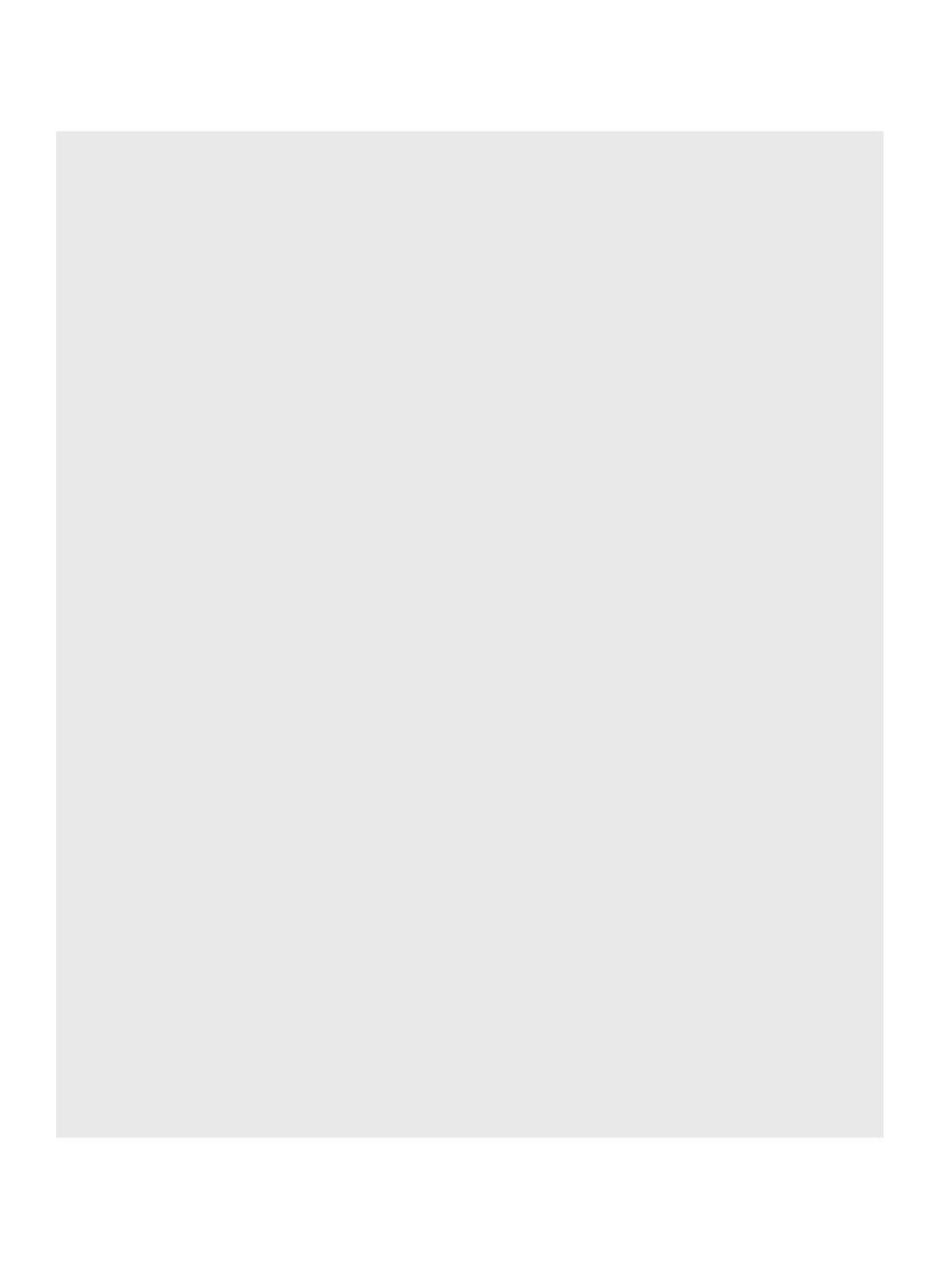 Clinical and Experimental Optometry 98.1 January 2015	© 2014 The Authors72	Clinical and Experimental Optometry © 2014 Optometry AustraliaEntry-level optometric competency standards 2014 Kiely and SlaterCommunicates appropriate advice and information.Uses resources from optometric and other organisations to enhance patient care.Information is clearly communicated to patients,a staff and other professionals.Liaison with other care providers and external agencies is maintained.Significant or unusual clinical presentations can be recognised and findings communicated to other practitioners involved in the patient's care or to government bodies.The various functions of, and resources available from, optometric and other organisations are understood and used.Community and other resources are recommended to patients.Ability to:provide sufficient information in a suitable form regarding management and treatment plans,options, expectations and likely costs to assist patients to give informed consent regarding their managementprovide information on UV protection, eye protection, safety, ergonomic performance etcexplain to the patient and ascertain their understanding of, reasons for use of particular types oftreatment and for cessation, modification, continuation or expansion of treatment, optical devices or aidsprovide information to facilitate management of the patient's overall health needs and well-being(e.g. exercise, cessation of smoking, etc.)communicate in a compassionate but direct manner when having difficult conversations (e.g.regarding visual impairment, driving competency, disease detection, disagreements on unexpected costs and material defects)determine when the services of interpreters should be usedaccess and use the services of an interpreterprovide clear instructions to practice staff regarding scheduling of appointments, reviews andcommunications to and from patients and health professionals.Understanding:patient privacy issues when communicating informationof the different formats in which information is provided to patients in optometric practice, e.g.itemised accounts, letters, optical or therapeutic prescriptions, information regarding referral and recalls, reports and shared-care arrangementsthat information should be provided to the patient in a manner suitable to their abilities, e.g.written/oral instructions/information; CDs or electronic records of ocular  photographswhen it is necessary to communicate details of medicines and/or optical devices prescribed tothe patient, the treatment plan and changes to the treatment plan to relevant health professionals.Recognition of:when it is necessary to involve parents/carers/guardians in the communication process e.g.when the patient is a minor or a person with a cognitive impairmentthe need for patients to be provided with an opportunity to ask questions regarding their carethe need to verify accuracy and success of communicationthe value of encouraging patients to share information about their medicines, treatment plan,allergies and adverse drug reactions with other healthcare professionals involved in their care • whenpatient permission is necessary before information about the patient is communicated to other health professionalsthe need to provide the patient and health professionals involved in their care advice regardingavoidance of medicines that have caused allergies or adverse events and where appropriate to recommend a medicines alert device.Ability to access details of professionals and external agencies for referral and reporting. Understanding of what information should be included in referral/report letters.Understanding of the need to investigate and report findings to the necessary authority where ramifications may extend beyond the patient to the community (following patient consent if applicable), for circumstances such as, but not limited to:driving and occupational suitabilityside-effects of drugscommunicable diseasesabuse of children, the elderly or the disabled.Ability to differentiate when reporting is mandatory (e.g. state or federal legislation) or discretionary (e.g. for the public good but not legislated).Understanding of the role of organisations and government bodies such as the Optometry Board of Australia and state and federal divisions of Optometry Australia.Ability to access and independently appraise information from different organisations.Understanding of systems of health care provision in Australia and the advantages and limitations of these systems and recognition of local and national needs in health care and service delivery.Recognition of the need to advocate for patients' rights to equity of access and equity of outcome in eye care. Ability to identify patients who could benefit from services from societies and support  agencies.Understanding of the optometrist's role in advising patients of the services that differentorganisations provide and how these organisations can be contacted (e.g. referral to specialist low vision support organisations).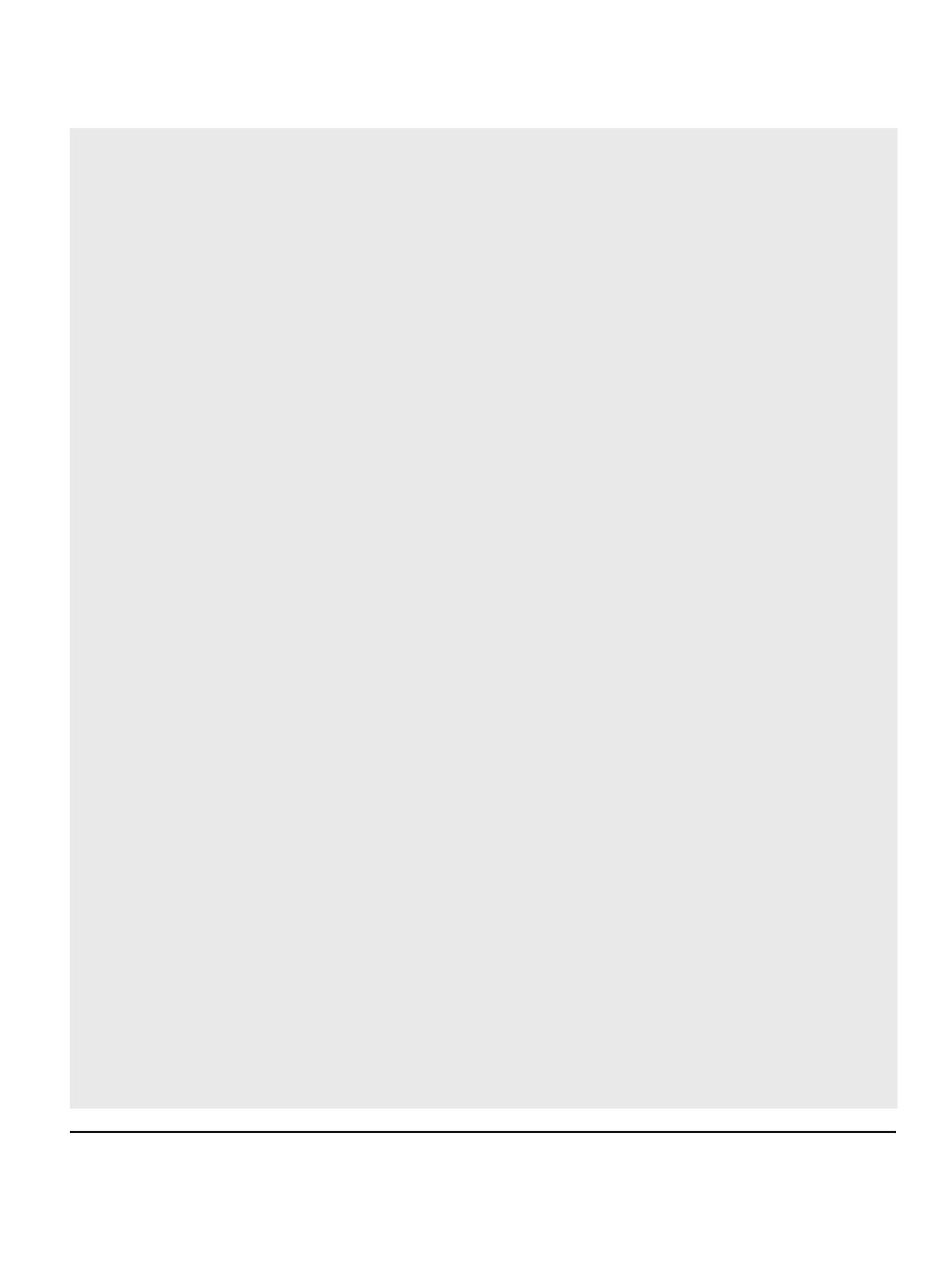 a    See definition of patient in glossary.© 2014 The Authors	Clinical and Experimental Optometry 98.1 January 2015Clinical and Experimental Optometry © 2014 Optometry Australia	73Entry-level optometric competency standards 2014 Kiely and SlaterUnderstands the general principles of the development and maintenance of an optometric practice.Understands the legal and other obligations involved in optometric practice.The roles of practice staff and the need for staff training are understood.Equipment and furniture are maintained in a safe, accurate, working state.Personal and general safety, comfort, tidinessand hygiene are maintained in the practice.Patient appointments are scheduled according to the time required for procedures.Practice management issues and basic business matters are understood.Relevant legislation, common law obligations relevant to practice and Australian Standards are understood and implemented.The need to provide quality care and to manage risks is acknowledged and addressed.Understanding of the need for staff to be trained for their role in the practice and to recognise patients requiring immediate attention.Knowledge that staff should be asked to perform only duties that are within their competence. Understanding of the need to monitor competence and performance of staff and assistants.Knowledge of:the frequency with which clinical items e.g. optical coherence tomographers, tonometers andvisual field analysers, should be calibrated and maintained (taking into consideration the manufacturer's recommendations)how to arrange work environment and equipment and secure appropriate furniture to ensurecomfort and safety of the optometrist, practice staff and patientshow to configure the practice to facilitate provision of services to patients with restrictedmobility.Understanding of the need to:ensure safety, comfort, cleanliness and tidiness of the practicecomply with relevant legislative requirements (e.g. occupational health and safety, building codesand Australian Standards) for factors such as lighting, noise, furnishings, ventilation, safe access and egress.Knowledge of the infection control measures to be implemented in optometric practice such as, but not limited to:cleaning, disinfectionhandwashing; use of gloves and maskattention to nail length and hairmanagement of pharmaceuticals e.g. sterility, storage, disposal, expiry dates •management of practice waste including sharps.Recognition of the need to:allocate adequate time for each appointmentaccommodate emergency appointments in the appointment schedule.Understanding of the impact of a business model on patient care and vice versa.Understanding of basic business skills and recognition of when it is necessary to access professional business and legal advice.Recognition of the optometrist's obligations:to maintain registration as an optometristto maintain professional indemnity insuranceto adhere to legal requirements under State, Territory or Federal Acts and Regulations e.g.occupational health responsibilities to provide a safe practice environment, financial reporting in accordance with Australian Taxation Office requirementsto ensure that products provided conform to any relevant Australian standardsto act in accordance with community expectations concerning businessesto ensure that staff are respected and treated fairlyin the issuing of certificates for sick leave, the provision of prescriptions and the reporting ofpatient fitness to drive and to undertake other activitiesin witnessing statutory declarations and certifying documentsregarding the Pharmaceutical Benefits Schedule; Veterans' Affairs Entitlement Scheme.Understanding of:the 'duty of care' of an optometristlegal requirements for record keeping, labelling and dispensing pertaining to therapeuticmedications and for storage of any ocular therapeutic medications and S4 diagnostic drugs held by the optometristthe need to store prescription stationery securely.Ability to access, interpret and apply information about fee schedules, financial provisions and requirements for optometrists and patients regarding:Medicareprivate health insurance schemesDepartment of Veterans' AffairsCommunity/low cost spectacle schemes.Ability to:identify actual and potential clinical risks and their consequencesdetermine which clinical risks need to be managed and treated as a priorityidentify, assess and apply actions to manage clinical risk e.g. surveillance and monitoring ofadverse events, safety and quality programs that seek to reduce the causes of harm in healthcareintegrate safety and quality clinical practice guidelines into practice.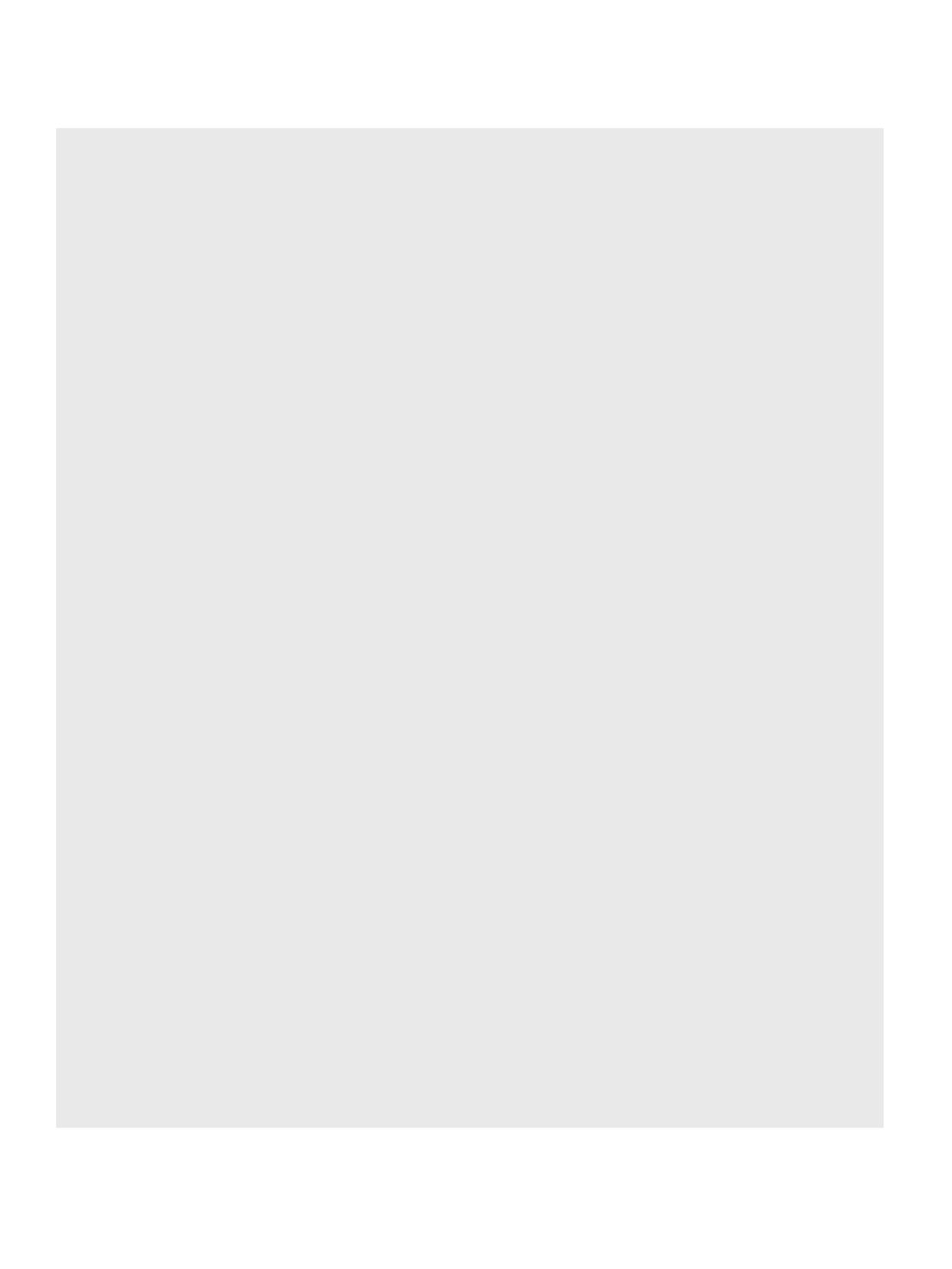 Clinical and Experimental Optometry 98.1 January 2015	© 2014 The Authors74	Clinical and Experimental Optometry © 2014 Optometry AustraliaEntry-level optometric competency standards 2014 Kiely and SlaterProvides for the care of patients with a diverse range of requirements and needs.Provides ordirects patients to emergency care.Promotes issuesof eye and vision care and general health to the community.Subsidised eye-care schemes are understood and explained, recommended or madeavailable to patients who are entitled to them.Patients can be provided with or directed to where they can access, domiciliary care.Culturally sensitive optometric services are delivered.Commonwealth, State and local support services for low vision and blindnessare understood and explained to eligible patients and relevant reports on the patient's visual status are made.Situations requiringemergency optometric care and general first aid are identified.Emergency oculartreatment and general first aid can be provided.Information on matters of visual and general health and welfare (including the need for regular eye examinations) and product and treatment developments is provided.Advice is provided on eye protection for occupational andhome-based activities and for recreational pursuits.Ability to:access information on subsidised eye-care services and programs, including eligibility criteria,benefits and requirements under arrangements with Department of Veterans' Affairs, Department of Health, Department of Human Services, state subsidised eye-care programs etc.advise people who qualify for subsidised eye-care schemes of their eligibilityoffer eligible patients referral to another practitioner who participates in the subsidised eye-carescheme if the optometrist does not participate.Ability to describe or select the equipment that is suitable and necessary for a domiciliary visit.Recognition of the need to provide patients unable to attend the practice for their consultation with a domiciliary visit or to direct them to a practice that provides domiciliary  visits.Ability to deliver optometric care that considers cultural, religious, language and socio-economic diversity and accords with current National Health and Medical Research Council cultural competenciesb for populations such as, but not limited to:Aboriginal and Torres Strait Islander communitiessocio-economically disadvantaged or otherwise marginalised people (e.g. homeless)people with intellectual disabilitiesresidents in aged care facilities or supported accommodationpeople of culturally and linguistically diverse backgrounds.Ability to recognise, monitor and evaluate how own personal attitudes, beliefs, values, norms,stereotypes, assumptions and biases can inﬂuence perceptions, behaviour and interactions with patients and affect equitable and relevant service delivery.Knowledge of Commonwealth, State and local programs and support.Ability to complete application forms or advise patients regarding how to obtain benefits, including disability support pensions on the basis of permanent blindness and travel concessions.Ability to train staff to:identify patient presentations that require immediate attention by the optometristfacilitate appropriate care of the patient who requires emergency careprovide appropriate documentation and engage with the Emergency Department, when a patientis directed to a tertiary facility.Understanding of what form of emergency ocular treatment/management should be provided to patients with urgent clinical presentations.Ability to provide general first-aid including cardiopulmonary resuscitation, and use of  auto-injectorsfor the emergency treatment of anaphylaxis.Recognition of the need to organise emergency care when the optometrist is unavailable e.g. direct patients to where they can access emergency care after hours through an after-hours telephone number, an answering machine or redirection of the practice telephone number to the optometrist.Ability to:access and interpret information on current trends and topical issues regarding eye, vision andgeneral health caremake recommendations to patients, employers and the community on eye, vision and (whereappropriate) health care based on appraisal of material from relevant sources, determination of the reliability of this information and consideration of the patient's preferences.Knowledge of the types of eye protection that meet the requirements in Australian and New Zealand standards, e.g. safety lenses, radiation protection, sunglasses.Ability to:find and appraise research evidence relevant to eye protection for occupational and home-basedactivities and for recreational pursuitsprovide advice on tints, occupational lens designs, contact lenses, lighting, ergonomic designand visual hygiene for a range of activities such as work activities, home renovations, gardening, woodwork etc.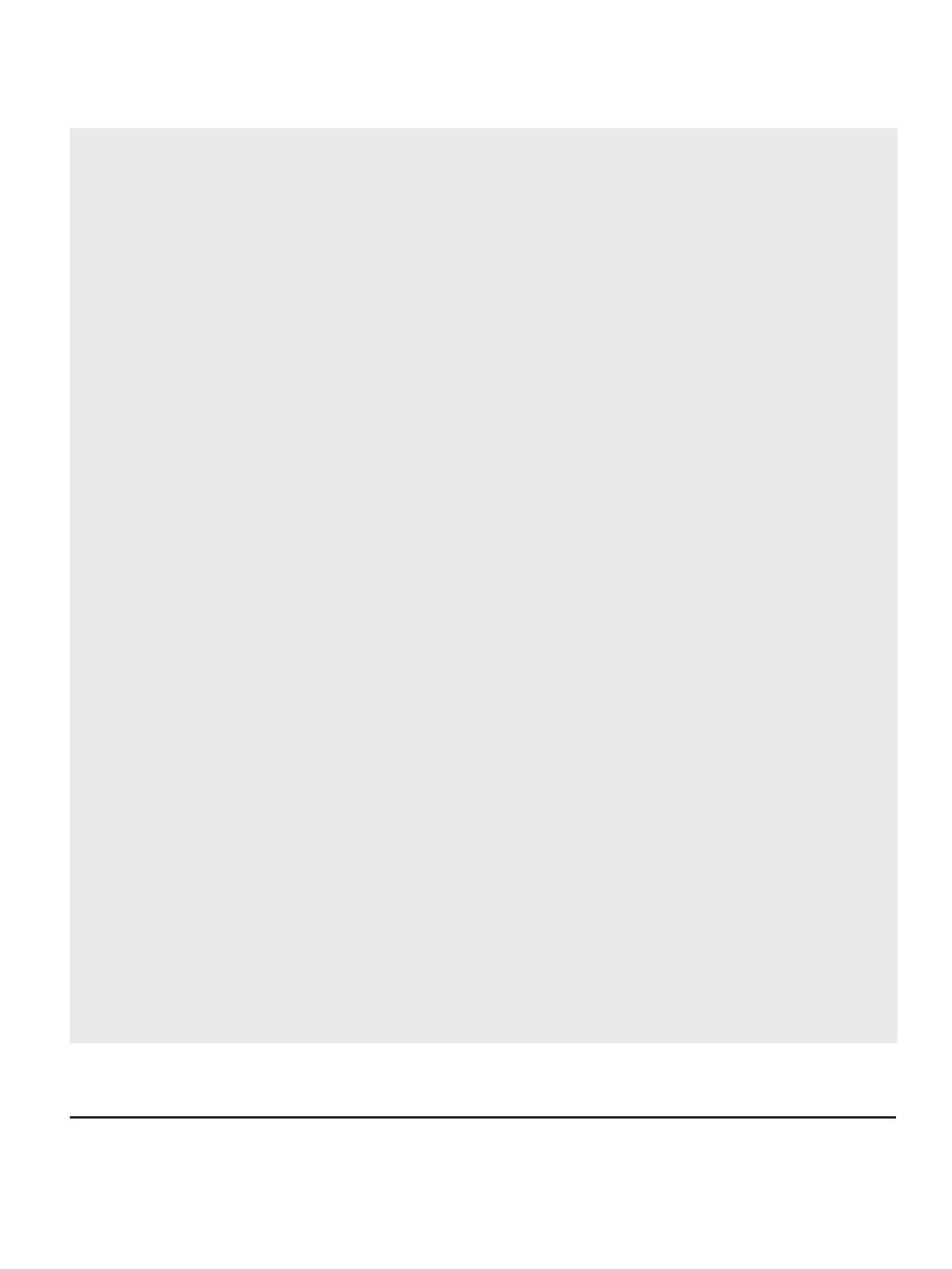 b    National Health and Medical Research Council. Cultural Competency in health: A guide for policy, partnerships and participati on. http://www.nhmrc.gov.au/_files_nhmrc/publications/attachments/hp19.pdf  accessed October 22 2013© 2014 The Authors	Clinical and Experimental Optometry 98.1 January 2015Clinical and Experimental Optometry © 2014 Optometry Australia	75Entry-level optometric competency standards 2014 Kiely and SlaterUnderstandsfactors affecting the community's need foreye-care services.The demography, social determinants of health and epidemiology of the community and the patient population are understood.Current trends and topical issues regarding eyes, vision and health care are evaluated.General knowledge of epidemiology (prevalence, incidence and causes) of ocular and visual disorders and other relevant issues.Knowledge of local and national demographics of the patient population (specific populations, immigration, changing demographics, implications for current and future professional practice). Understanding of how social determinants of health affect presentations to health care practitioners.Ability to provide a balanced viewpoint of current trends and topical issues to patients that is evidence-based.Unit 2: Communication and Patient HistoryElementsCommunicates with the patient.Makes general observations of patient.Performance criteriaModes and methods of communication are employed, which take into account the physical, emotional, intellectual and cultural context of the patient.A structured, efficient, rational andcomfortable exchange of information between the optometrist and the patient occurs.Privacy andconfidentiality of patient communications and consultations are ensured.2.2.1 Physical andbehavioural characteristics of the patient are noted and taken into account.Some suggested indicators (this is not an exhaustive list)Ability to:communicate proficiently in spoken and written Englishassess the patient's preferred language, communication style, communication capabilities andhealth literacyfacilitate effective and efficient information exchange through verbal and non-verbal means suchas the use of interpreter/translation services, written, electronic, graphical or pictorial meansphrase/rephrase questions and answers to facilitate interactive communication and enhance andverify understandingassess the patient's cultural background and use culturally appropriate communicationtechniquesreﬂect on personal communication style and adjust as requireduse appropriate language, vocabulary and terminology and provide additional or alternativeinformation to improve clarity if there are potential or actual misunderstandingsdirect patients to appropriate sources of information in their language, where available.Ability to:greet the patient, introduce themself and establish the patient's identitydevelop a rapport with the patient and efficiently facilitate discussion during the consultationthrough attending to their statements and demeanour, using tactful comments and questions and being empatheticintegrate information obtained from the patient and their health records with clinical knowledgeand experience to refine and ask questions and focus on pertinent issuesexplore and respond to patient concerns and expectations regarding the consultation, theirhealth, their role and that of the optometrist in managing their health, the optometrist's scope ofpractice, the use of medicines and treatments to maintain their health, their expectations and preferred role in managing their health.Recognition of the need to:consider perceived power differences between the optometrist and the patient • maketimely responses to patient communications.Maintenance of auditory and visual privacy of patient information and communications in thepractice including the need to obtain patient permission for the presence of a third party during the consultation.Adherence to requirements of privacy legislation including when patient consent should beobtained for their health or other information to be provided to others, privacy of patient written and computerised records, right of the patient to withhold  information.Ability to:recognise and explore relevant physical and behavioural presentations of the patient e.g. facialasymmetry, head tilt, general demeanourinvestigate issues relating to patient well-being, health and comfort • determinethe patient's health beliefs and practices.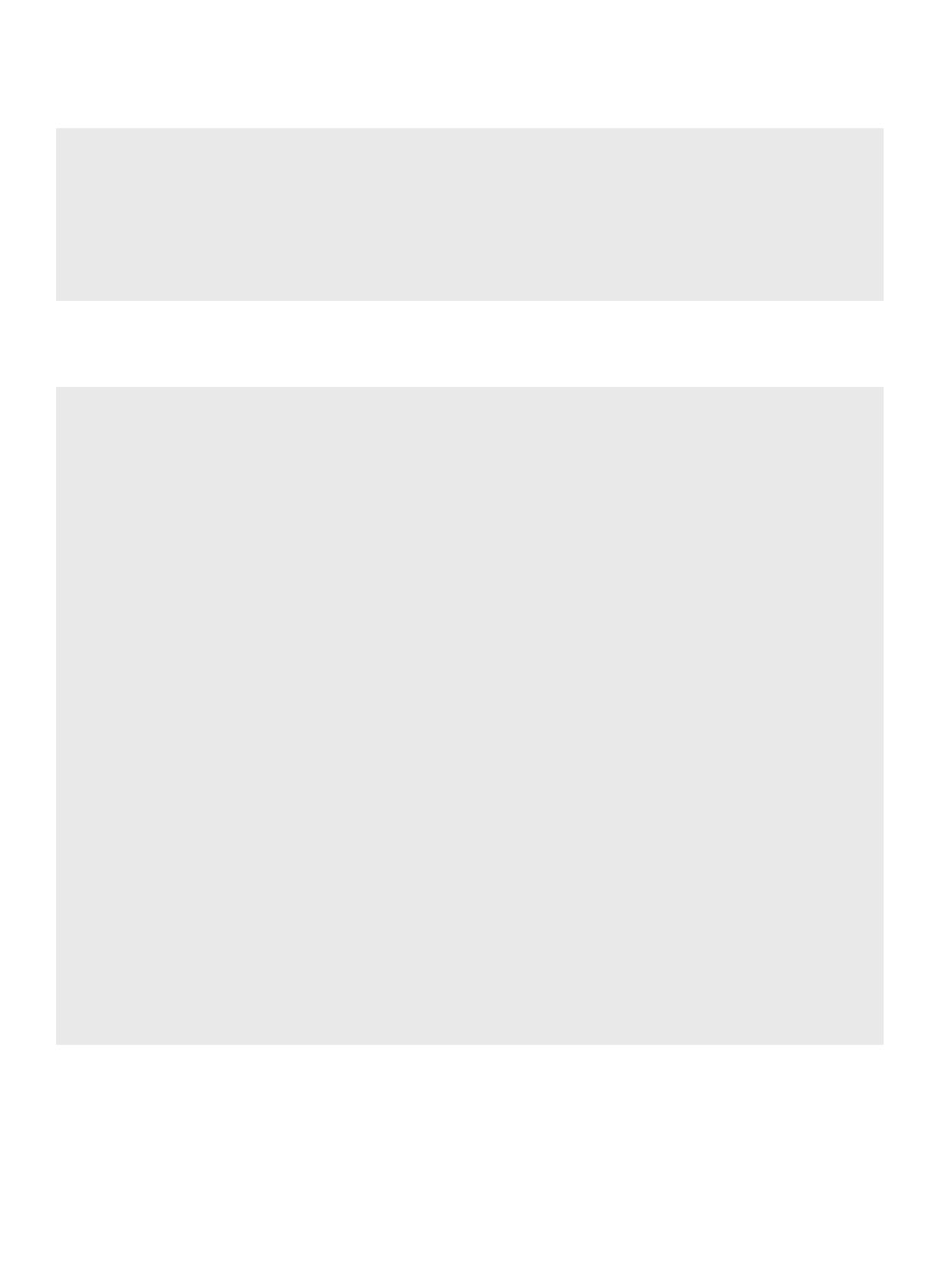 Clinical and Experimental Optometry 98.1 January 2015	© 2014 The Authors76	Clinical and Experimental Optometry © 2014 Optometry AustraliaEntry-level optometric competency standards 2014 Kiely and SlaterObtains the case history.Obtains informed patient consent.Obtains,interprets and takes account of patient information from sources other than the patient.The reasons for the patient's visit are elicited in a structured way.Information required for diagnosis and management is elicited from the patient.2.4.1 Sufficient information is provided to the patient to allow them to make informed decisions about their care and the privacy of their clinical information.2.5.1 Subject to the patient's consent, pertinent information from previous assessments by other professionalsor information from other people is sought and interpreted for relevance to the patient's management.Ability to:apply different strategies to investigate the reason for the patient's visit and elicit other relevantinformationdetermine patient expectations and their perception and understanding of the significance oftheir condition and its signs and symptomsexplore/understand patient expectations of the outcome of the consultation.Investigation of the patient history throughout the examination and exploration and recording of information in relevant areas such as, but not limited to:presenting complaint(s)general health and medical historypast ocular historyfamily ocular and medical historysocial historychild development and educational historydiscussion with the patient to determine their expectations of optical devices to be prescribed. Determinationof whether sufficient information has been obtained to identify possible risks and contraindications for treatments.Understand informed consent, when it is necessary and how it applies within practitioner-patient interactions.Ability to:obtain informed consent from patients, where necessaryobtain informed financial consent from patients, where necessarydetermine the party from whom consent must be obtained in the case of minors and patientswith cognitive impairmentdetermine when it is necessary to document informed patient consent and how informedconsent should be documentedprovide sufficient information in a suitable form regarding management and treatment plans,options, expectations, benefits, risks and financial costs so that informed consent is given freely. Recognition of when patient consent is required for:the performance of testsselection, initiation and continuation of a management plan • reportingof findings regarding the patient to others.Recognition that patient consent should be obtained when seeking information about them from other professionals.Understanding of the need to gather information about the patient through interpretation of the patient'sprevious health records. Ability to:recognise situations and limitations where relevant information is incomplete, inaccurate orbiased and when further information needs to be obtained or verifiedinterpret and integrate information from clinical tests performed by other professionals as wellas information from other sources.Unit 3: Patient ExaminationElements	Performance criteria	Some suggested indicators (this is not an exhaustive list)Formulates an 3.1.1 An examination plan based Ability to consider the patient history to determine priorities for investi gation.examination plan.© 2014 The Authorson the patient history is designed to obtain the information necessary for diagnosis and management.Tests and procedures appropriate to the patient's condition and abilities are selected.Relevant investigations not necessarily associated with the patient's history are performed.Ability to:determine what tests are suitable and unsuitable for the examinationselect tests that will investigate the problems described by the patientrecognise what tests should be included or excluded for different patient presentations and the orderin which tests should be performedconsider inclusion of tests targeting conditions that are associated with a patient's known conditionsselect and justify inclusion or exclusion of tests for the examination after consideration of theevidence for their effectiveness (specificity, sensitivity) and the age, cognitive ability, physical ability and health of the patient.Ability to select tests relevant to the patient's predisposition for certain conditions e.g. gonioscopy for high hyperopes.Clinical and Experimental Optometry 98.1 January 2015Clinical and Experimental Optometry © 2014 Optometry Australia	77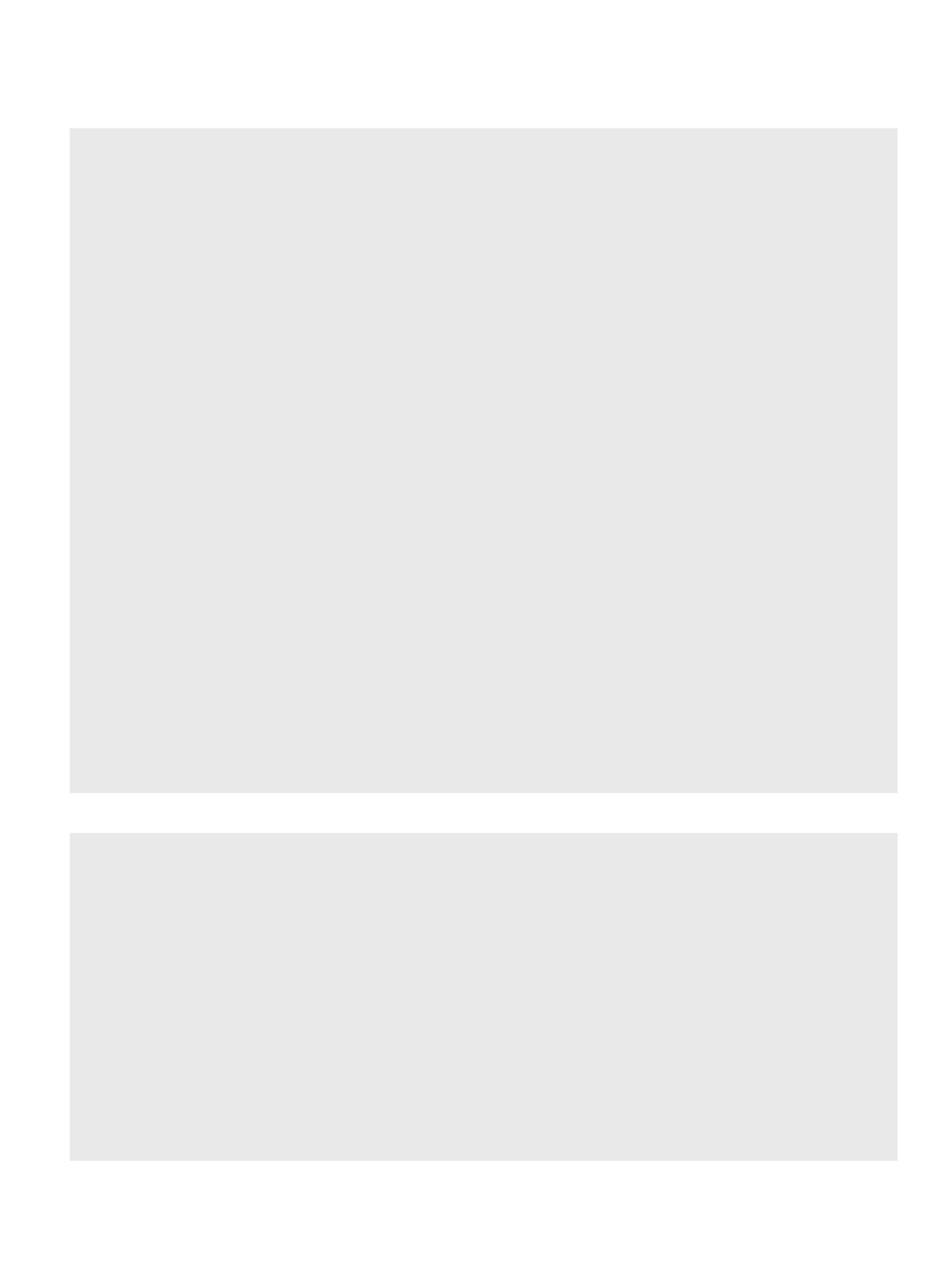 Entry-level optometric competency standards 2014 Kiely and SlaterImplementsexamination plan.Assesses the ocular adnexae and the eye.Tests and procedures which efficiently provide the information required for diagnosis are performed.The examination plan and procedures are progressively modified on the basis of findings.The components of theocular adnexae are assessed for their structure, health and functional ability.The components of the anterior segment are assessed for their structure, health and functional ability.The components of the ocular media are assessedfor their structure, health and functional ability.The components of the posterior segment are assessed for their structure, health and functional ability.Ability to:be proficient, safe and accurate with equipment and in the performance of techniquesprovide clear explanations about the purpose of different tests, what is involved in the tests and theeffects of any diagnostic drugs usedrecognise that the patient has fully understood explanationsevaluate which information carries greater weight in patient management.Understanding of when and how patient informed consent is to be obtained for the performance of tests and procedures.Ability to:recognise when it is necessary to use diagnostic pharmaceuticalsrecognise situations in which it is necessary to perform additional testsrecognise when it is necessary to repeat a test to validate resultsselect and assign priorities to investigations based on clinical issues and real and potential risks.Ability to:assess and evaluate the conjunctiva, lids, lashes, puncta, meibomian glands, lacrimal glands, tearfilm, ocular surface, skin lesions near the eye etc. for the purposes of screening for health, disease and ability to functionuse techniques such as macro-observation, slitlamp biomicroscopy, lid eversion, use of diagnosticpharmaceuticalsdescribe and follow infection control measures relevant to optometric practice as outlined in currentOptometry Australia Infection Control Guidelines or other infection control guidelines for health practitionersperform punctal dilation and lacrimal lavagerecognise the need for and select and order microbiological tests or refer the patient to their generalmedical practitioner to arrange microbiological tests.Understanding of the procedures involved for the collection and storage of samples for microbiological testing. Demonstration of respect and attention to cultural sensitivity when handling and collecting samples for testing.Ability to:assess and evaluate the cornea, anterior chamber and aqueous humour, anterior chamber angle,anterior chamber depth, episclera, sclera, iris, pupil and ciliary body for the purposes of screening for health, disease and ability to functionuse and interpret results from techniques such as, but not limited to:Ë applanation tonometry,Ë gonioscopyË tests measuring corneal contour and thicknessË anterior segment imaginginterpret results from diagnostic imaging technologies such as, but not limited toultrasonography.Ability to:assess and evaluate the ocular lens, lens implants, the lens capsule and vitreous for the purpose ofscreening for health, disease and ability to functionuse and interpret results from investigations such as, but not limited to:Ë ocular media examination through a dilated pupilËretinoscopy Ë photographyËslitlamp biomicroscopyËultrasonography.Ability toassess and evaluate the central and peripheral retina, choroid, vitreous, blood vessels, optic disc andneuro-retinal rim, macula and fovea for the purpose of screening for health, disease and ability to functionuse and interpret results from investigations such as, but not limited to:Ë direct and indirect ophthalmoscopyË  slitlamp    biomicroscopy    and   funduscopy              Ë diagnostic pharmaceuticals e.g. mydriatic agents Ë Amsler grid testËOCTinterpret results from investigations such as, but not limited to:Ë diagnostic imaging (e.g. HRT)Ë ultrasoundË photography.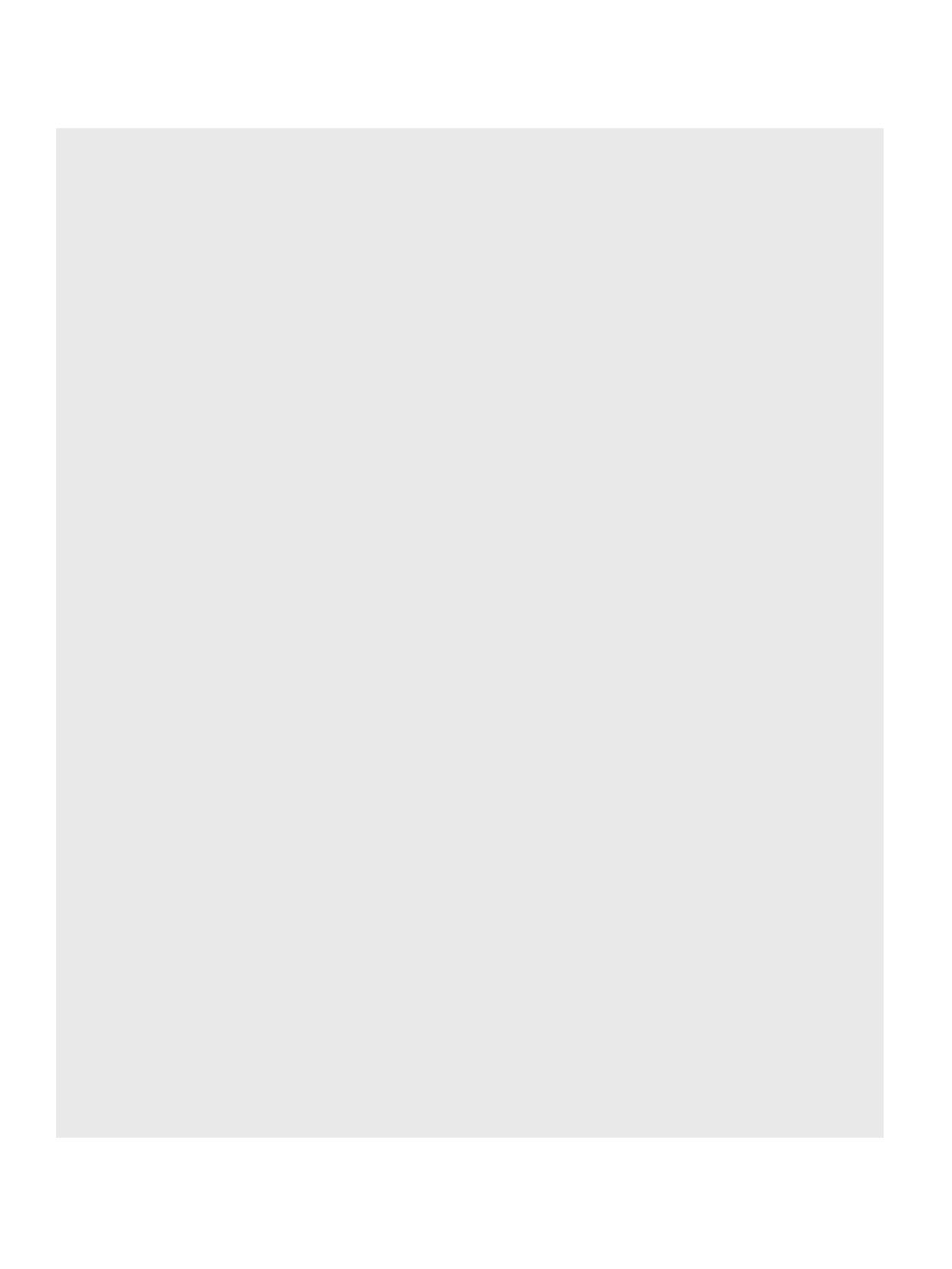 Clinical and Experimental Optometry 98.1 January 2015	© 2014 The Authors78	Clinical and Experimental Optometry © 2014 Optometry AustraliaEntry-level optometric competency standards 2014 Kiely and SlaterAssessescentral and peripheral sensory visual function and the integrity of the visual pathways.Assessesrefractive status.Assessesoculomotor and binocular function.Vision, visual acuity and other measures of visual function are measured.Visual fields are measured.Colour vision is assessed.Pupil function is assessed.3.5.1 The spherical, astigmatic and presbyopic components of the correction are measured.Eye alignment and the state of fixation are assessed.The quality and range of the patient's eye movements are determined.The status of binocularity is determined.Ability to:investigate vision, visual acuity, contrast sensitivity and potential acuity using tests such as, butnot limited to:Ë line and single letter tests and preferential looking testsË      logMAR                 charts                                Ë   letter/number/shape      charts             Ë monocular/binocular measurementsË corrected/uncorrected (vision) measurementsË neutral density filter test Ë  photo-stress     test          Ë glare testing Ë optokinetic nystagmus Ë pinholeselect appropriate lighting and distances for the performance of testsinterpret the results of vision, visual acuity, contrast sensitivity and potential acuity tests.Ability to:select a visual field test protocol that is appropriate e.g. central or peripheral visual field assessmentinvestigate and interpret visual fields using techniques such as, but not limited to:Ë confrontationË kinetic and static screening and thresholdË short wavelength automated perimetry (SWAP) and frequency doubling technology (FDT)perform driving and occupation-specific visual field assessments.Ability to:select and conduct tests to assess colour visioninterpret the results of colour vision testing and differentiate types of acquired and congenital colourvision defects.Ability to:assess pupils and pupil reactions for symmetry, response rate and cycle times usingË varied  lighting conditions    Ë swinging ﬂashlight tests Ë pharmacological testinginterpret the results of a pupil assessment.Ability to:demonstrate a working knowledge of refractive testing methodologiesselect, apply and interpret the results of tests that determine the spherical, astigmatic andpresbyopic components of the refractive status for a range of presentationsassess ergonomic needs of working distance and principal tasksdetermine when cycloplegia is indicated • usecycloplegia.Ability to:assess ocular alignment and binocular function in terms of:Ë manifest deviation (strabismus detection, direction, magnitude, laterality, constancy, comitancy)Ë latent deviation (heterophoria direction and magnitude)Ë fixation (quality and eccentricity)assess and differentiate acquired and congenital nystagmus.Ability to:assess versions, vergences and near point of convergencemake gross assessments of ocular pursuit movements, saccades and ocular motility, giving consideration to the positions of gaze and any limitations of gaze • detectadaptive head postures.Ability to evaluate the state of binocularity through assessment of parameters such as, but not limited to:sensory and motor fusionsuppressiondiplopiastereopsis •amblyopiaretinal correspondence.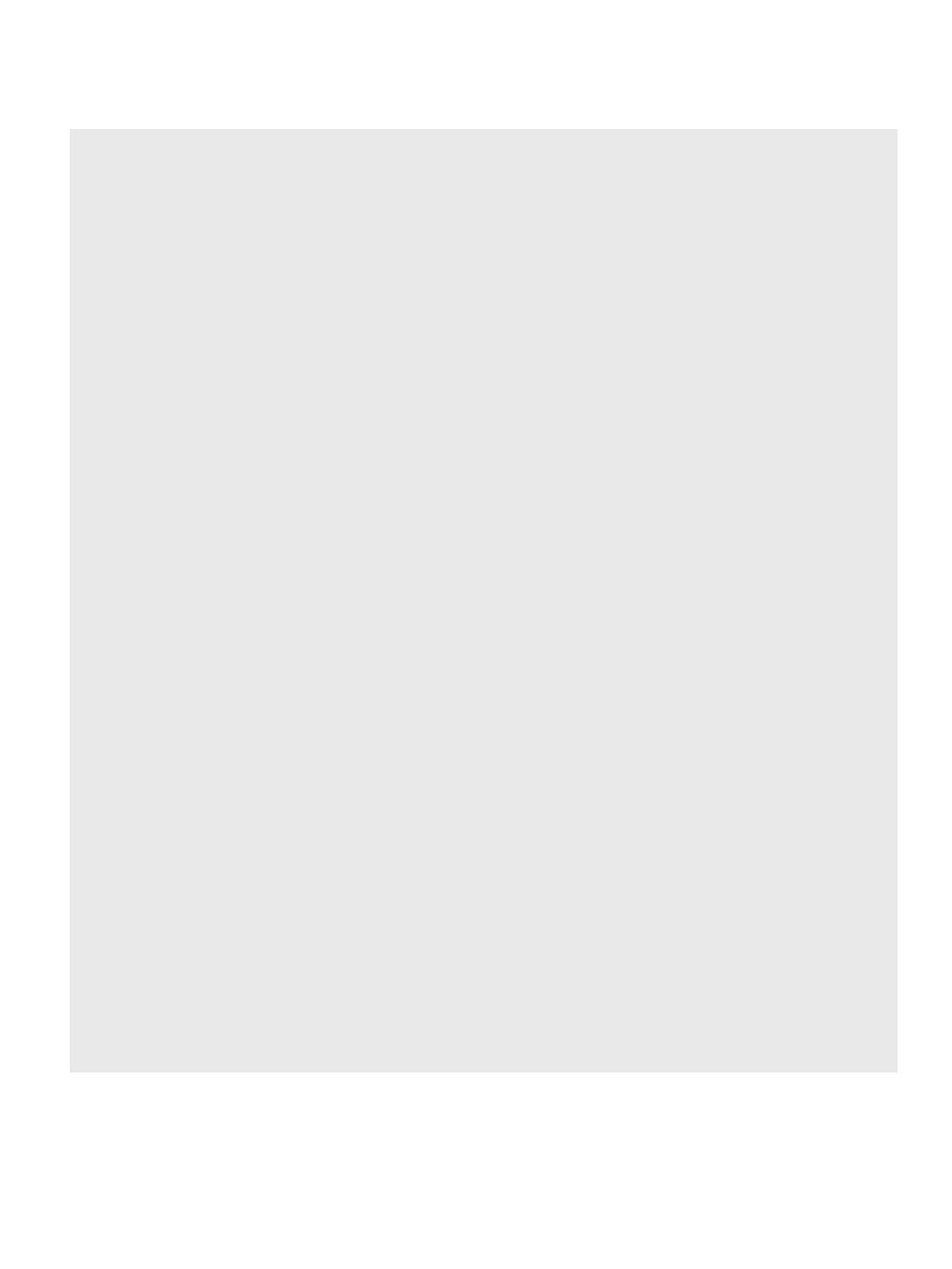 © 2014 The Authors	Clinical and Experimental Optometry 98.1 January 2015Clinical and Experimental Optometry © 2014 Optometry Australia	79Entry-level optometric competency standards 2014 Kiely and SlaterAssesses visual information processing.Assessessigns and symptoms found during the ocular examination that have significancefor the patient's systemic health.The adaptability of the vergence system is determined.Placement and adaptability of accommodation are assessed.3.7.1 Visual informationprocessing abilities are investigated and compared to normal values for age.Signs and symptom relating to systemic diseases, such as, but not limited to,hypertension or diabetes, are investigated or referred for further investigation.Ability to analyse the adaptability of the vergence system through assessment of parameters such as, but not limited to: • fusionalvergence rangesvergence facilitynear point of convergenceaccommodative convergence to accommodation (AC/A ratio) • fixationdisparity analysis.Ability to analyse the placement and adaptability of accommodation through assessment of parameters such as, but not limited to:posture of accommodationrelative accommodation •accommodative facilitymonocular and binocular amplitudes of accommodation.Understanding of methods used to investigate visual information processing abilities and an ability to interpret the results of these tests.Recognition of the need to consider:normal developmental milestones and any history of learning problems in a child or his/her family • any historyof suspected or known brain injury or neurological disease.Ability to determine when it is necessary to analyse, or refer for analysis of, areas such as, but not limited to:visual spatial skills (laterality, directionality)visual analysis skillsvisual motor integration.Awareness of interdisciplinary expertise in cognition, language disorders and neuro-rehabilitation. Recognises personal limitations (of the optometrist) and refers patient if the optometrist does not provide visual processing assessment.If visual processing assessment undertaken, ability to perform and analyse established clinical tests of abilities such as (but not limited to):visual motor integrationvisual attention • visualmemoryvisual processing speed.Ability to:measure and interpret blood pressure readingsrecognise the urgency with which a systemic condition requires medical management given thesigns/symptoms and to arrange timely referralinterpret results of blood tests such as, but not limited to, blood glucose levels, HbA1c levels,cholesterol levels.Unit 4: Diagnosis and ManagementElements	Performance criteria	Some suggested indicators (this is not an exhaustive list)Establishes a	4.1.1 Accuracy and validity of	Ability to:diagnosis or diagnoses.test results and information from the case history and other sources are critically appraised.4.1.2 Test results and other information are analysed, interpreted and integrated to determine the nature and aetiology of conditions or diseases and to establish the diagnosis or differential diagnoses.verify the integrity of clinical data (e.g. through repeating tests)assess how the patient's condition has responded to previous interventionsrecognise the possibility that the patient has not provided all relevant informationreﬂect on the presenting signs and symptoms in completing the diagnosis and treatment plan.Ability to:interpret clinical data and results of laboratory testsintegrate information from test results, patient history and reference materialidentify and reconcile inconsistencies between the history and the results obtaineddifferentiate conditions of varying aetiologiesdifferentiate chronic and acute conditionsdetermine when there is a need for and urgency of additional testinguse reference material to assist in diagnosisconsider the response of the patient's condition to previous interventions when establishing adiagnosis or diagnosesuse tests to exclude possible diagnoses that may be vision or life threatening (diagnosis ofexclusion)establish a differential diagnosis or diagnoses.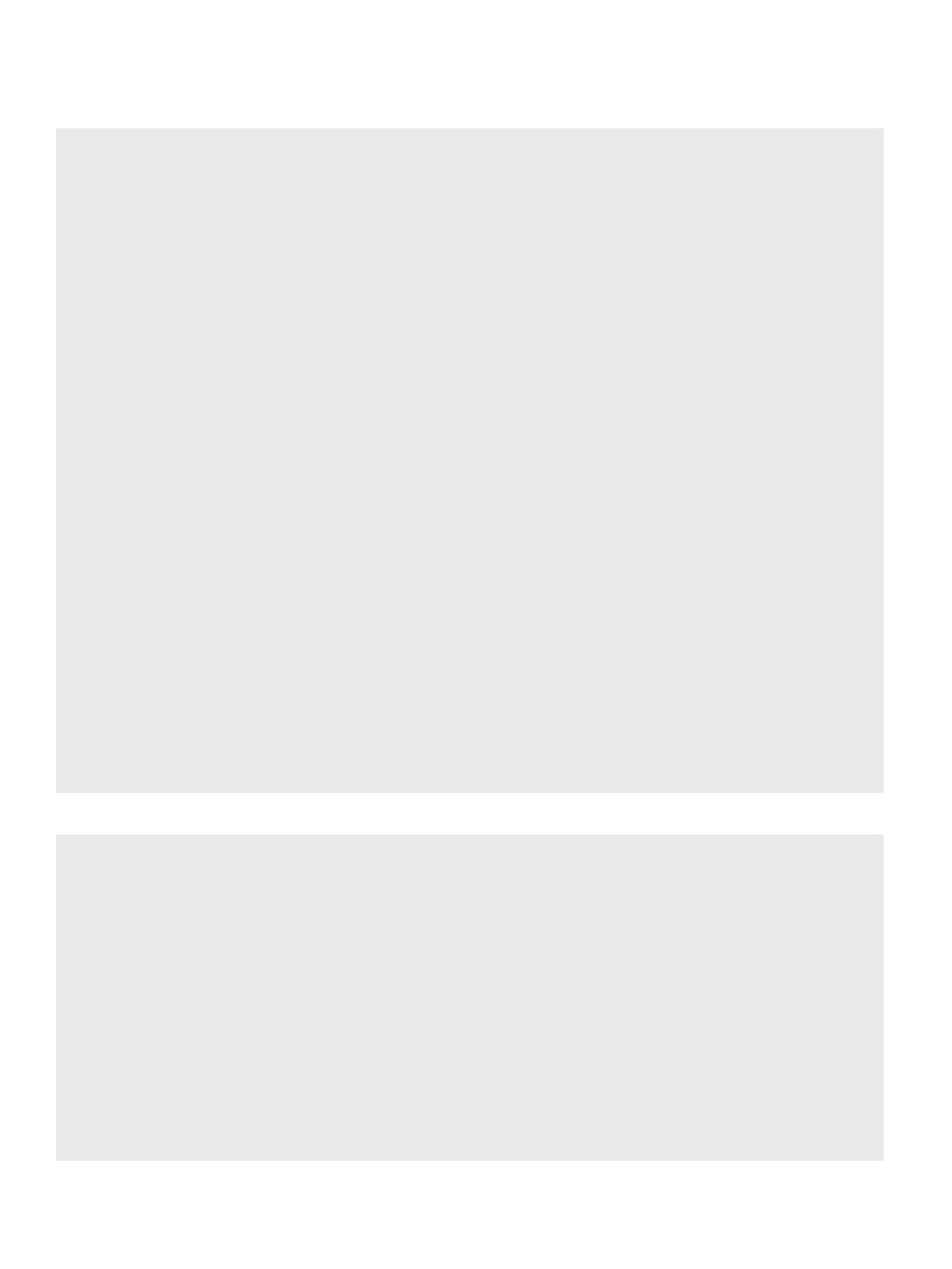 Clinical and Experimental Optometry 98.1 January 2015	© 2014 The Authors80	Clinical and Experimental Optometry © 2014 Optometry AustraliaEntry-level optometric competency standards 2014 Kiely and SlaterEvaluates theexpected prognosis of the condition.Assesses thesignificance of signs and symptoms found during the ocular examination in relation to the patient health and well-being.Designs amanagement plan in consultation  with  the patient and implements the agreed plan.4.2.1 Information from a number of sources is integrated to determine the expected prognosis of the condition.4.3.1 Pertinent signs and symptoms found during the ocular examination are identified and their relevance for further management is determined.The evidence relevant to diagnosis and prognosis is discussed with the patient in a manner that they can understand, so that their preferences are taken into account in clinical decision making.The relative importance or urgency of the presenting problems and examination findings is determined and addressed in the management plan.Management options to address the patient's situation are discussed.A course of management is agreed to with the patient, following counselling and explanation of the likely course of the condition, case management and prognosis.Ability to:find and appraise literature on the prognosis of the diagnosed condition(s) with or withoutinterventionsdetermine how the patient's condition has altered over timeassess how the patient's condition has responded to previous interventions (withconsideration of patient's compliance with treatment)re-evaluate the diagnosis or diagnoses when a patient does not respond to treatment asexpected.Ability to recognise the significance of signs and symptoms.Ability to determine when referral for further management or notification to appropriate authorities is necessary when signs and symptoms have implications for:the general welfare of the patient e.g. social and emotional factors, evidence of assault orabusethe medical condition of the patient e.g. possibility or presence of acquired neurologicaldisorders.Ability to:find and appraise research evidence on the efficacy of different interventionsapply the research evidence taking into account the patient's preferences and the practitioner'sclinical expertisegather the information relevant to the management of the patient, discuss this with the patientand ensure patient understanding of the information presentedprovide information regarding diagnosis and prognosisidentify when to involve the patient's family and/or carers in the development of themanagement plan and explain how they are likely to need to be involvedsummarise the relevant best available evidence in lay terms and describe the extent to whichthe evidence forms a reliable basis for any clinical decisionaccess and use consumer medicine information leaﬂets to help inform patients aboutmedicines.Recognition of the need to assure the patient of their rights and options.Understanding of the urgency associated with instigating management (including review and referral) of the patient's condition and how this should be discussed with the patient.Ability to:assess the likelihood of systemic sequelae of the patient's conditionrecognise situations in which no interventions are necessary and explain this to the patient.Ability to:investigate suitable management optionsdiscuss aims and objectives of management and patient expectationsdiscuss the impact of the condition and possible management strategies on lifestyle andactivities (e.g. possible side effects, consequences, complications, costs, time-frame and outcomes) and recognise the importance of problems with activities of daily living for a patient's well-beingmake clear recommendations about management optionsdiscuss the prognosis of the condition with and without treatmentrecognise the patient's right to seek a second opinion regarding their condition.Ability to:consider cultural and linguistic factors in decision-makingdevelop a workable review schedulediscuss the patient's responsibilities in adhering to the management plan and explainevidence-based information regarding expectations of adherence and non-adherenceprovide advice on self-monitoring and recommended actions for undesired outcomes ofmanagementdiscuss and negotiate, with attention to the patient's beliefs and preferences, managementgoals that will enhance the person's self-management of their conditionensure that there is a common understanding of management goals and how they will bemeasured.Recognition of the need for recommended therapy to be based on the best available evidence.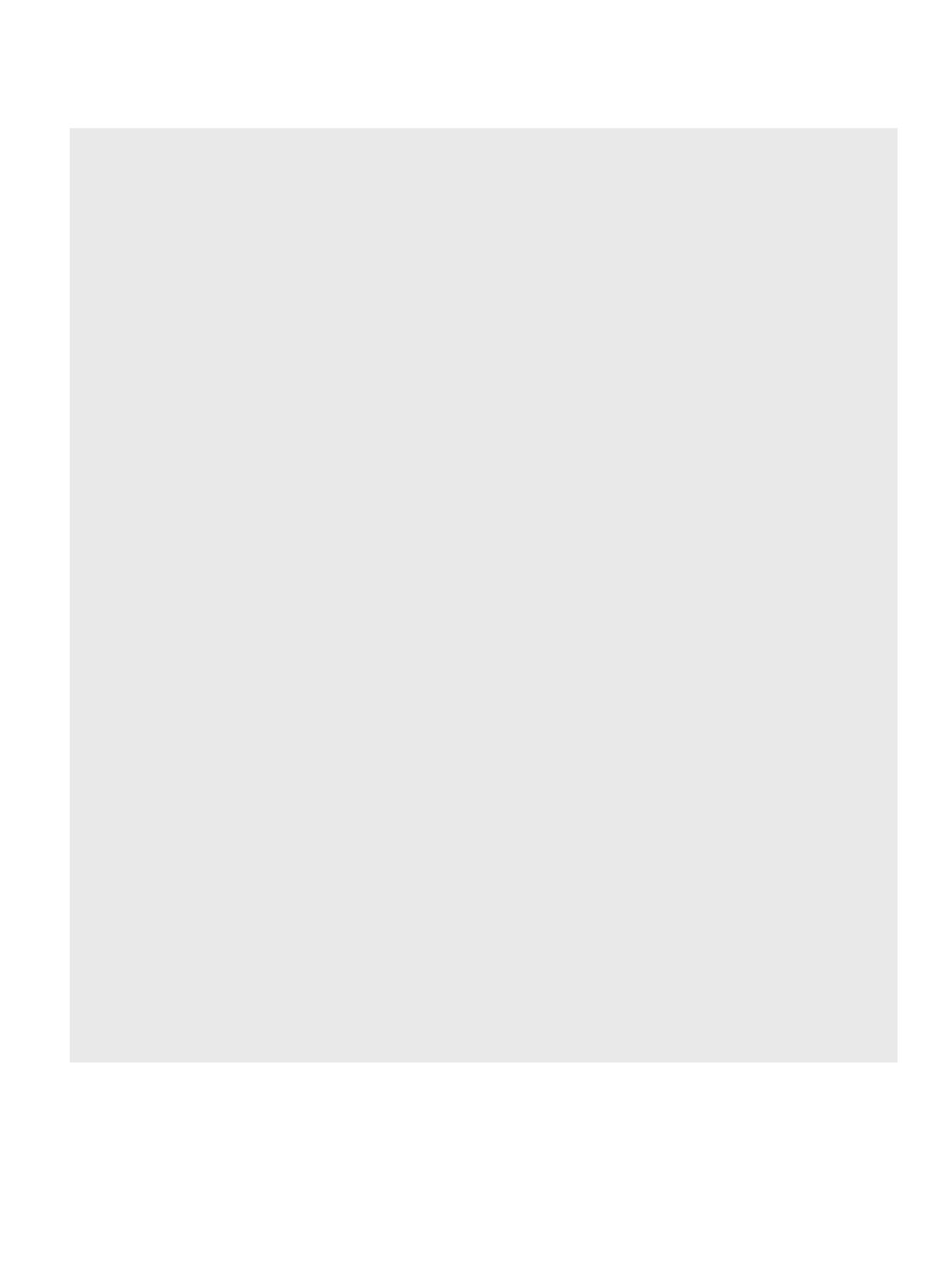 © 2014 The Authors	Clinical and Experimental Optometry 98.1 January 2015Clinical and Experimental Optometry © 2014 Optometry Australia	81Entry-level optometric competency standards 2014 Kiely and SlaterPrescribesspectacles.Dispenses spectacle prescriptions accurately.Patients requiring ongoing care and review are recalled as their clinical condition indicates and management is modified as indicated.Patients with life- or sight-threatening conditions who do notattend a scheduled review or referral are followed up promptly.The patient is advised of  the presence of conditions that have implications for other family members.The suitability of spectaclesas a form of correction for the patient is assessed.The patient's refraction, visual requirements and other findings are applied to determine the spectacle prescription and lens form.A spectacle prescription is issued in a manner that facilitates correct fabrication of the appliance.The spectacle prescription is interpreted and responsibility for dispensing accepted.Patients are assisted in selecting appliances that are suitable for their needs.Relevant measurements pertaining to the spectacle frame are made, lenses are ordered and finished spectacles are verified according to Australian Standards.Ability to:organise and schedule review visitsconsider cost-effectiveness of additional testingmodify the management plan based on results obtainedrecognise situations in which it is necessary to make contact with the patient to assessprogressprovide patients with information regarding emergency after-hours numbers or whereemergency after-hours care can be accessedevaluate how the results of investigations will inﬂuence changes in the management of thepatient e.g. when a patient does not respond treatment as expected. Understanding of how and when information about recalls and reviews is conveyed.Recognition of the optometrist's responsibility to determine if patients with life-  orsight-threatening conditions have attended a scheduled review or referral and to discuss possible consequences of non-attendance. (See the Optometry Australia Clinical Guideline on Referrals and the current version of the Optometry Australia Practice Standards).Understanding of patient conditions that have ramifications for other family members in terms of the need for them to have a medical or optometric assessment.Understanding of the need to consider the physical characteristics and the visual, recreational and occupational requirements of the patient when determining the suitability of spectacles.Ability to determine and modify the spectacle prescription through consideration of optical and other factors such as, but not limited to:refraction, near addition and interpupillary distanceworking distance, vocational needs, recreational needsmagnification and prism requirementsdiscussion with the patient on the advantages, disadvantages, risks and benefits of lens types,frames and completed spectacles to meet their personal requirements, intended use and expectationsdispensing requirements and limitations •anisometropia, aniseikonia, aberrationsvergence and accommodation statussafety standard requirementslens design, materials, tints and coatingsability of the patient to understand and follow instructions given regarding the proper use oftheir spectacles.Ability to issue a spectacle prescription using appropriate terminology with information necessary for correct dispensing, together with the date, the optometrist's name, signature andpractice address, the patient's name and the prescription expiry date (See OBA Guidelines on the prescriptionof ocular appliances).Adherence to Medicare requirement to inform patients that they are entitled to a copy of theirspectacle prescription and that they are free to have the prescribed spectacles dispensed by any person of their choice.Ability to:resolve ambiguities in optical prescriptionsfit, measure and adjust spectaclesdiscuss additional lens forms, tints and treatments etc.Understanding of the requirements for dispensing of spectacle prescriptions described in the Australian/New Zealand standard AS/NZS ISO 21987:2011cAbility to assist the patient to select a suitable spectacle frame.Understanding of the advice to be provided to patients on the appropriate lenses and lens treatment(s) for their needs.Ability to take measurements for bifocal, multifocal and varifocal spectacles. Understanding of the process to edge lenses and mount them in the frame appropriately.Ability to check frames and uncut or mounted lenses for damage and for compliance with the prescription.Understanding of Australian standards that apply to spectacle frames and lenses.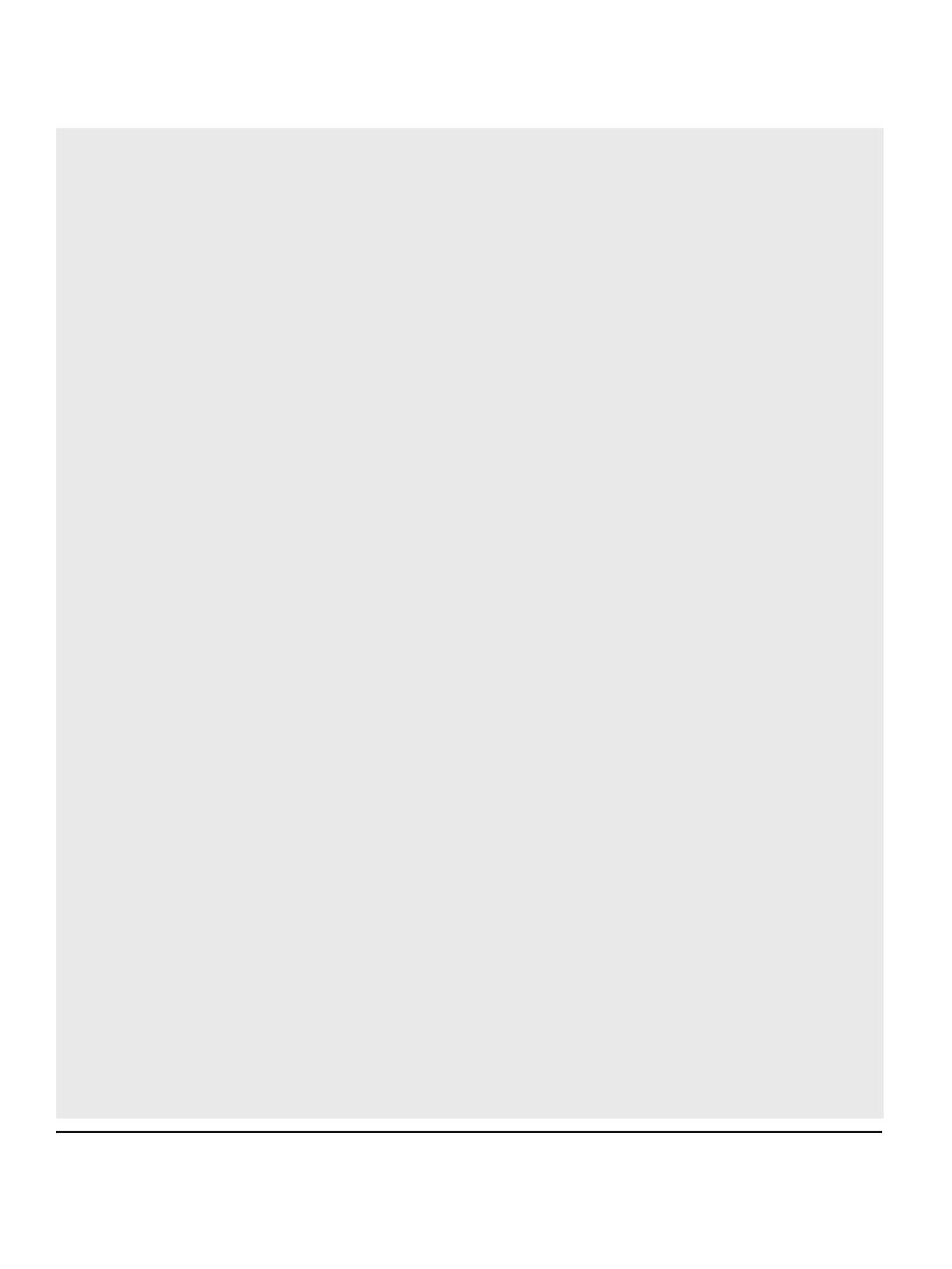 c   Identical to the International Standard ISO 21987:2009.Clinical and Experimental Optometry 98.1 January 2015	© 2014 The Authors82	Clinical and Experimental Optometry © 2014 Optometry AustraliaEntry-level optometric competency standards 2014 Kiely and Slater4.7 Prescribes contact lenses.The appliance is verified against the prescription prior to delivery.The appliance is adjusted and delivered and the patient is instructed in the proper use and maintenance of the appliance and of anyadaptation effects that may be expected.The suitability of contact lenses as a form of correction for the patient is assessed and discussed.The patient's refraction, visual requirements and other findings are applied to determine the contactlens prescription and lens type.Contact lenses are correctly ordered and checked before being supplied to the patient.Contact lenses with new fitting parameters are assessed on the eye prior to supply to the patient.The patient is instructed in matters relating to ocular health, vision, contact lens care and maintenance and after-care visits.A contact lens prescription is written in a manner that can be interpreted for correct fabrication of the appliance.Contact lens performance, ocular health and patient adherence to wearing and maintenance regimens are monitored.Ability to verify the accuracy and quality of the final spectacles in accordance with the Australian/ New Zealand standard AS/NZS ISO 21987:2011,c, e.g. optical centres, powers, parameters of near addition(s), treatments.Ability to fit spectacles to the patient to optimise comfort and performance.Understanding of the information to be provided to patients regarding the correct use of spectacles, spectacle maintenance and possible adaptation effects.Ability to problem-solve issues relating to dispensing and issues related to prescribing.Ability to:determine patient suitability for contact lenses based on evidence and consideration of factorsincluding lifestyle, vocational needs, risk factors, vision, comfort, duration of wear,contra-indications, ocular integrity, physiology and environment, slitlamp and topography/ keratometry observations and results of vital stainingdiscuss with the patient issues relating to their suitability or unsuitability for contact lens wear.In determining the type of lens to be prescribed and the final contact lens prescription, ability  to:consider factors including refractive error, working distances, anisometropia, aniseikonia,vergence and accommodation status, corneal topography, special lenses and treatments, age, mobility, general health issues and medication, sports requirements, incidental optical effects,lens design, materials and tintsuse appropriate trial lenses, fitting techniques and equipment and dyesconsider the ability of the patient to handle contact lensesrecognise and assess the significance of contraindications to contact lens weardescribe the modifications necessary to the contact lens prescription as a result of the statusof oculomotor and binocular function, perceptual testing and disease statusdetermine which contact lenses are most appropriate for use as a therapeutic or cosmeticdevice e.g. for aniridia, trauma management, occlusion, recurrent erosion syndrome, basement membrane dystrophy.Understanding of what information is necessary for inclusion on contact lens orders.Understanding of lens replacement schedules (for frequent replacement / disposable lenses), lens packaging and how this affects the quantity of lenses (boxes) to be ordered. Ability to check that lenses supplied comply with the lenses ordered.Ability to assess visual acuity with lenses, the lens fit, the over-correction, lens centration, lens movement and lid-lens interactions.Ability to provide information and instructions to the patient regarding factors such as, but not limited to:lens wearing timeafter-care visitsreplacement schedulesinsertion and removal techniquescare and maintenance regimensindications for lens removalindications for seeking urgent care • risks ofnon-compliance.Ability to:determine when a contact lens prescription has been finalisedwrite a contact lens prescription with information necessary for dispensing, e.g. lens design,powers, diameter, material, curvatures, wearing schedules, care and maintenance regimens. Knowledge that the contact lens prescription should include the date, the optometrist name andpractice address, optometrist's signature, patient's name and expiry date (see OptometryAustralia Guideline: Release of prescriptions and OBA Guidelines on the prescription of ocular appliances). Adherence to Medicare requirement that the contact lens prescription is available to the patient at the completion of the prescription and fitting process.Knowledge of the intervals for contact lens after-care visits/recalls/reviews. Ability to:recognise and manage contact lens-related conditionsrecord information to facilitate monitoring of eye health and lens status during contact lenswear.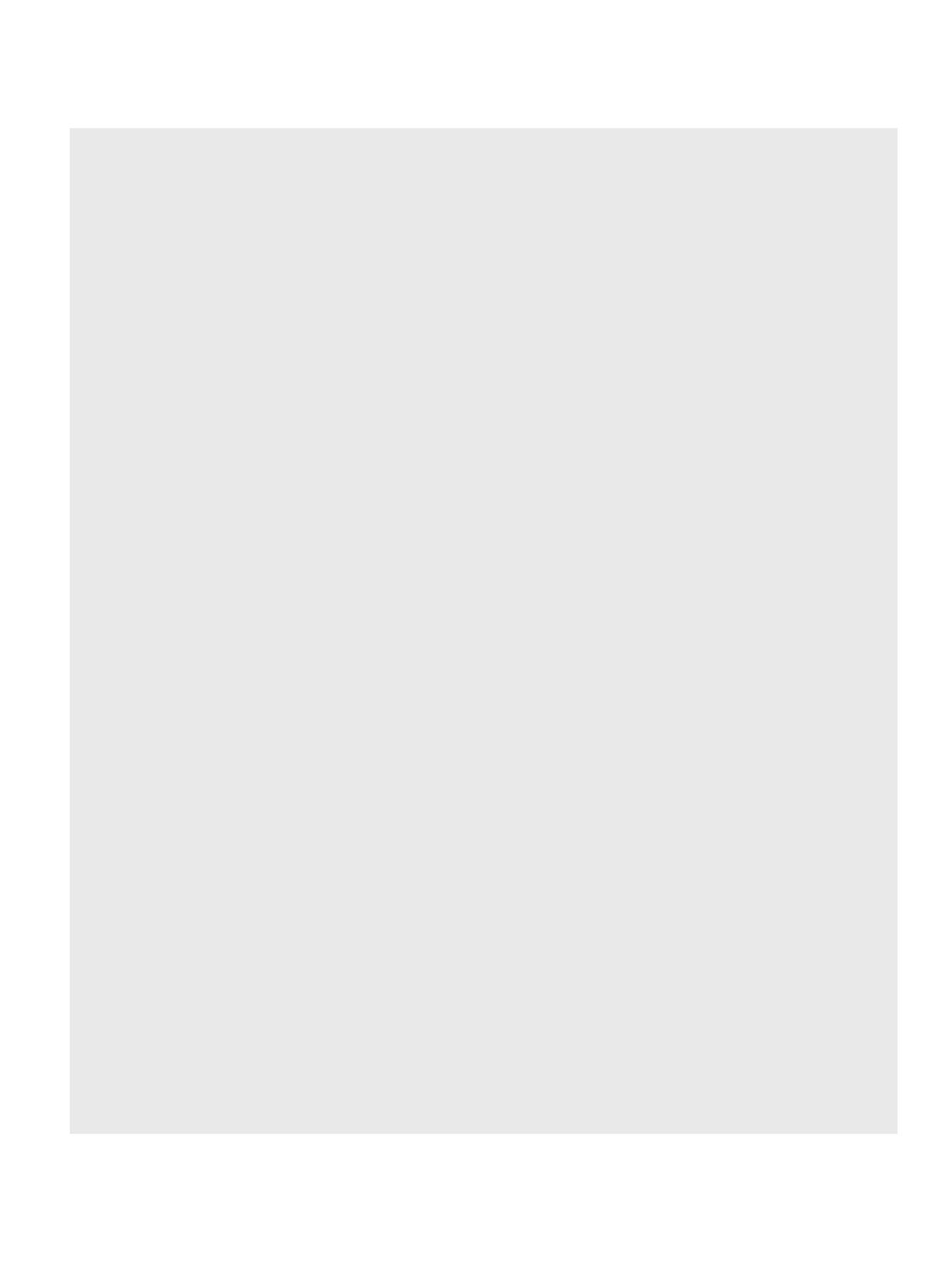 © 2014 The Authors	Clinical and Experimental Optometry 98.1 January 2015Clinical and Experimental Optometry © 2014 Optometry Australia	83Entry-level optometric competency standards 2014 Kiely and SlaterPrescribes low vision devices.Prescribespharmacological and other regimens to treat ocular disease and injury.The suitability of low vision devices as a form of correction for the patient is assessed and discussed.Low vision devices suited to the patient's visual requirements and functional needs areprescribed and the patient is instructed in their use.The success of the low  vision device is evaluated and monitored and additional or alternative devices or management strategies are prescribed or recommended.4.9.1 Pharmacological agents are selected and recommended.When determining what types of low vision devices may be suitable for the patient, ability to:consider how low vision is impacting the life of the patient, other issues with which they haveto cope and the problems that the optometrist is being asked to solveselect and prescribe low vision devices on the basis of the patient's needs and preferences,functional vision assessment and the best available research evidence together with clinical expertiseconsider factors such as magnification/enlargement requirements, working distances, field ofview, lighting requirements, glare control, optical effects and design, physical ability of the patient, pathology associated with low vision, co-morbidities and prognosisassess suitability for assistive technologies.Ability to prescribe or refer for assessment for prescription of a low vision device to meet the needs of the patient.When prescribing low vision devices, ability toset appropriate goals based on a person-centred goal-oriented functional case historyselect and demonstrate appropriate low vision devices for the specific goals • assessvisual performance with the device.Ability to instruct the patient in the use of prescribed low vision devices in terms of:tasks for which the device is usefulwhether or not the device is to be used in conjunction with spectaclesworking distance, contrast options, lighting requirements and glare control • operationof the device, where applicable.Understanding of the need:for review visits to quantify visual performance and success with the device and re-evaluateneeds and goalsto recommend ongoing primary eye careto report outcomes to the patient's primary eye-care and health-care providers.Ability to make prescribing decisions on the basis of the best available research evidence together with clinical expertise and the patient's preferences.Knowledge of:the medicines prescribed by optometrists, ophthalmologists and medical practitioners to treateye conditionscommon medications prescribed for systemic diseasesubsidised medicines schemessituations in which oral medications or injections are a better management option than topicaladministrationthe immediate and non-immediate implications of prescribing therapeutic agents to the widercommunityprocesses to be followed when intramuscular, intravenous, subcutaneous, andsub-conjunctival injections are given. Ability to:obtain, interpret, appraise and apply research evidence, relevant guidelines and protocols tosupport or justify the incorporation of pharmacological agents into the patient's treatment planselect pharmacological agents and implement appropriate strategies regarding pregnancy,infancy, childhood and interactions with systemic medications to avoid adverse eventsselect workable regimens taking into consideration patient's dexterity, cognitive state and otherquality of life issuesensure patient understanding of the treatmentimplement strategies to increase adherence and reduce the risk of medicines errors andadverse eventsprescribe medications in a judicious, appropriate, safe and effective manner • recognisethe significance of the following in the management of the patient:Ë indications for microbiological investigationsË cost-effectiveness of additional testing and treatmentsË urgency and diagnostic needs Ë drug sensitivity testing.Recognition of the need to consider:patient eligibility to access subsidised medicineswhether the patient could be referred to another prescriber who can enable them toaccess medications at a cheaper ratethe right of the patient to be able to use a cheaper version of the medicine prescribedprovided that alternative 'pros and cons' are communicated and the alternative does not compromise the outcome of treatment.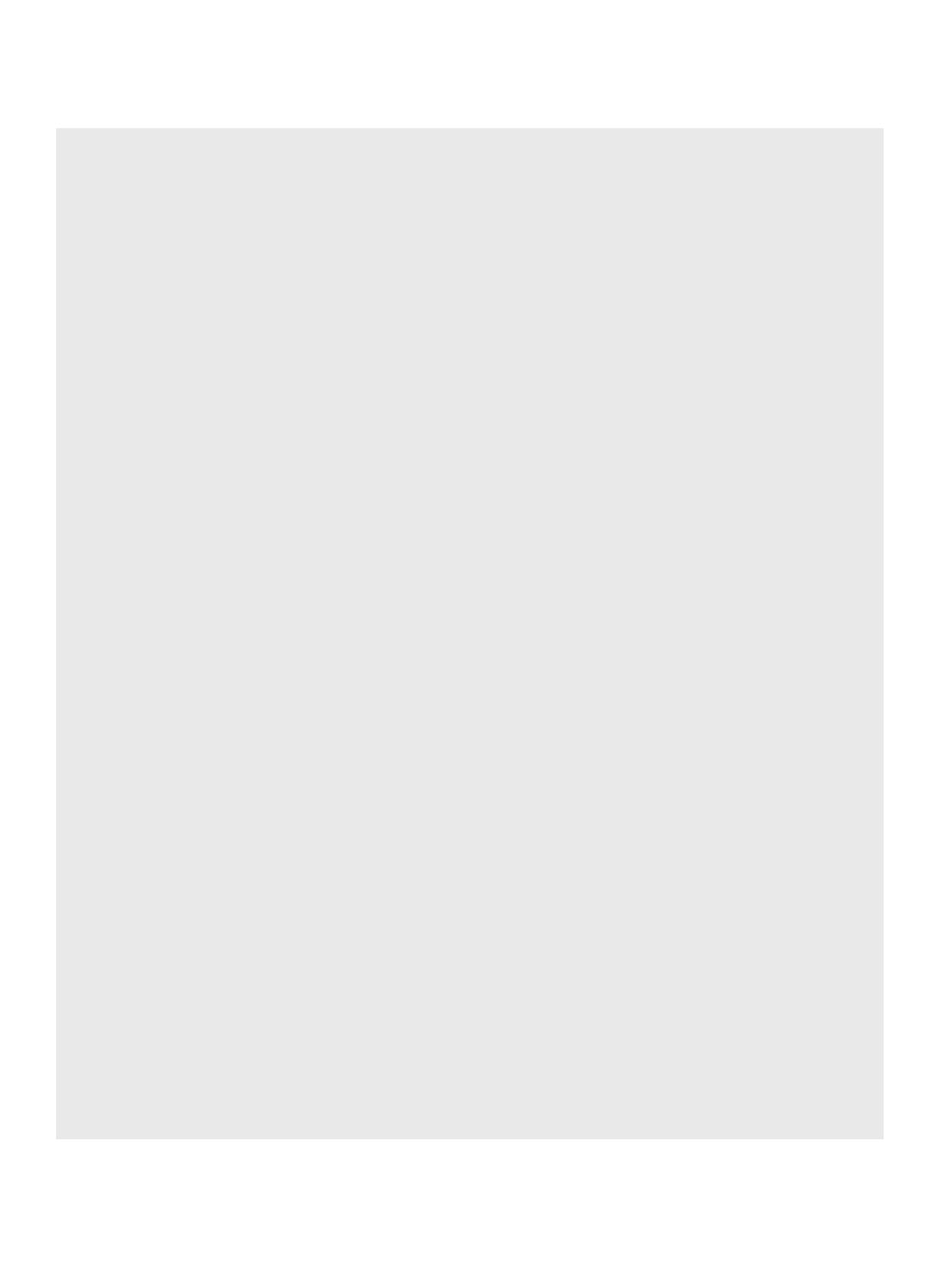 Clinical and Experimental Optometry 98.1 January 2015	© 2014 The Authors84	Clinical and Experimental Optometry © 2014 Optometry AustraliaEntry-level optometric competency standards 2014 Kiely and SlaterContinued	4.9.2 An ocular therapeutic prescription is issued in a manner that allows accurate supply of the agent.The effect of ocular therapeutic treatment is monitored and appropriate changes in management recommended.Patients are instructed on the correct use, administration, storage and disposal of pharmaceutical agents.Patients are instructed about precautionary procedures andnon-pharmacological and palliative management.Patients are instructed in the avoidance ofcross-infection.Non-pharmacological treatment or intervention procedures, therapeutic device fitting andemergency ocular first aid are performed to manageeye conditions and injuries.Adherence to obligations regarding state and federal legal requirements in the issuing of a prescription for ocular therapeutic medications (see Optometry Australia Clinical Guideline:Prescription for therapeutic ocular medication and OBA Guidelines for use of scheduled medicines). Knowledge of:Pharmaceutical Benefit Scheme (PBS) medicines for which it is necessary to apply forapproval before prescribingdetails to be provided to patients regarding non-prescription medications.Use of terminology, abbreviations and symbols for prescribing medicines as recommended by the Australian Commission on Safety and Quality in Health Care.dUnderstanding of how to clarify any issues relating to the prescription with the pharmacist.Ability todetermine the need for a review visit(s) to monitor the patient's response to therapeuticmanagementdetermine the frequency of reviews and intervals between reviews in consultation with thepatientdetermine the tests to be administered at the review visit(s)determine whether the patient has been using their medication correctlyrecognise, monitor and manage adverse medicines signs, symptoms and side-effectsadvise the patient of their responsibilities regarding actions if their condition deteriorates, doesnot respond as anticipated or if they experience signs and symptoms related to adverse eventssynthesise information from the patient, other health professionals, clinical examinations andinvestigations to determine:Ë whether therapeutic goals have been achievedË whether treatment should be stopped, continued or modified (e.g. alteration of drug type and dose)Ë whether alternative management strategies should be introduced e.g. additional or alternative medicines, other therapiesË whether the patient should be referred to or co-managed with another health professional • discusswith the patient and/or other health professionals the patient's experience withimplementing the therapeutic treatment plan, adherence to the treatment regimen, percep- tions of the benefits or adverse effects of medicines and assessment of whether therapeuticgoals were achieveddetermine criteria for the completion of treatment.Recognition of when it is necessary to work with other health professionals to modify or   stop treatments they have implemented to optimise the safety and effectiveness of treatment.Ability to provide information to the patient regarding:description and demonstration of the correct use of drugs in terms of dose, frequency, timing,method of instillation, hygiene, shaking of bottle etcshelf-life, storage and disposal of medicationspossible interactions with drugs and other substances • actions totake if adverse reactions occur.Ability to:counsel patients on non-therapeutic management such as use of sunglasses, lid hygieneprocedures, lid scrubs, warm and cold compresses, artificial tears; discontinuation of contact lens wear and/or use of eye make-upadvise patients of where to obtain alternative care in the optometrist's absence • counselpatients regarding the use of eye patches and analgesia.Ability to counsel patients on how to avoid cross-infection and contamination of  medication.Ability to:perform non-pharmacologic procedures such as epilation of eyelashes, lid scrubs, lacrimallavage, dilation and irrigation of the lacrimal system, superficial foreign body removalprovide emergency management of trauma to the eye and adnexaeperform procedures such as punctal occlusion, expression of meibomian glands, expression ofsebaceous cysts, insertion of punctal plugs, corneal debridement, embedded foreign body removal etcuse bandage contact lenses when necessary to manage eye conditions.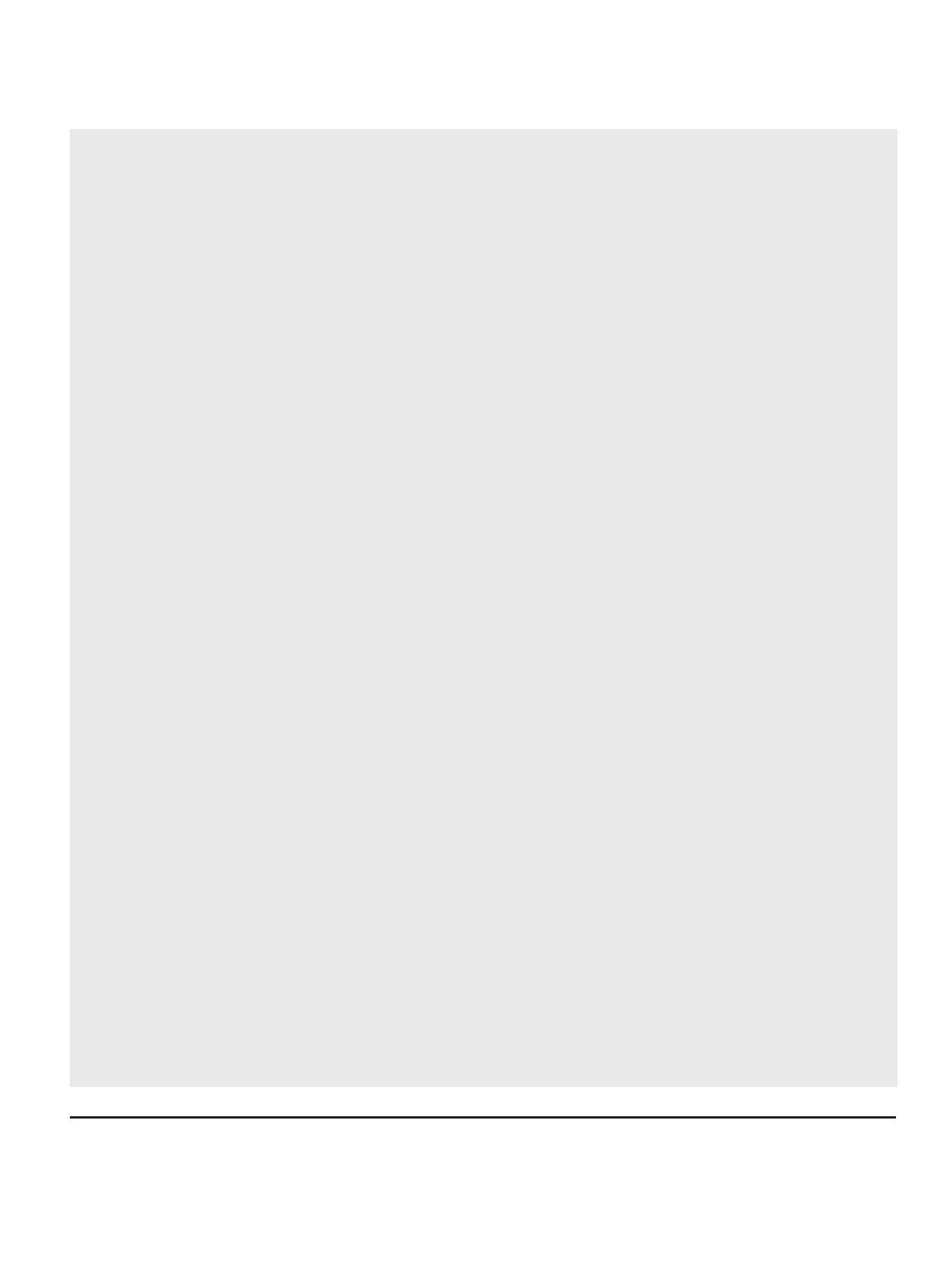 d Australian Commission on Safety and Quality in Health Care: Recommendations for Terminology, Abbreviations and Symbols used in the Prescribing and Administration of Medicines© 2014 The Authors	Clinical and Experimental Optometry 98.1 January 2015Clinical and Experimental Optometry © 2014 Optometry Australia	85Entry-level optometric competency standards 2014 Kiely and SlaterContinuedManages patients requiring vision therapy.Refers patientsand receives patient referrals.The patient's risk factors for poor adherence to instructions regarding the use of therapeutic medications is assessed and addressed.Therapeutic medications are supplied.4.10.1 A vision therapy programfor patients with amblyopia, strabismus and binocular vision disorders is recommended on the basis of the best available evidence.4.11.1 The need for referral to other professionals or rehabilitative services for assessment and/or treatment is recognised,discussed with the patient and a suitable professional or service is recommended.Ability to recognise and consider factors affecting the ability of the patient to adhere toinstructions regarding therapeutic medications e.g. low English proficiency, physical impairment and the need for drug administration aids, cognitive impairment or disturbance, person's views, beliefs and perceptions.Adherence to relevant legislation in the supply of S4 medications to patients.If vision therapy is provided, understanding of and ability to discuss with the patient:the sequence of vision therapythe time frame for treatmentdischarge criteriathe need to supply/lend material for vision therapy programs.If unable to provide vision therapy, understanding of the need to refer the patient to a suitable practitioner for vision therapy.Recognises personal limitations (of the optometrist) and refers patient, if the optometrist does not provide vision therapy services.If vision therapy is undertaken, determining and then providing the patient with verbal and written information regarding:the condition that has been diagnosedthe program of vision therapy to be undertakenthe time frame for and discharge criteria from treatmentthe frequency of clinical review during treatmentthe dispensing of vision therapy materials required.Ability to:recognise and manage patients exhibiting signs and symptoms associated with commonmedical emergenciesidentify ocular, non-ocular, visual and non-visual signs and symptoms that require furtherinvestigationrecognise personal limitations (of the optometrist)determine when it is necessary to investigate or refer for further investigation and managementsignificant ocular, non-ocular, visual and non-visual signs and symptomsconsider the scope and limitations of services provided by other optometrists, other healthprofessionals and health, welfare and educational services together with the patient's condition when determining the type of practitioner or service to which the patient should be referredexplain to patients what is involved when they are referred for different types of managementaccess contact details of other health professionals and arrange referralsrecognise when it is necessary to refer for procedures such asË carotid auscultationË thyroid function testsË erythrocyte sedimentation rate (ESR) Ë magnetic resonance imaging (MRI)  Ë computed tomography (CT Scan) Ë complete blood count (CBC).Recognition of tests which, if ordered by an optometrist, would not attract Medicare benefits. Understanding of the need to:consider the experience and location of the practitioner to whom the patient is to bereferredrefer patients for whom oral medications are a better treatment modality than topicalmedicationsmake responsible choices for utilisation of health care resources.When arranging a referral, recognition of the patient's readiness to accept and deal withclinical issues, their capacity to travel to the location of the referral, and their ability and/or willingness to pay costs associated with the referral.Knowledge of organisations offering rehabilitative and other services to patients with low vision. Recognition of the need to inform the patient of rehabilitative services from which they might benefit, such as:a comprehensive multi-disciplinary low vision service including other health care and welfarepractitioners and support servicesearly intervention, educational, employment-support and disability organisationsAbility to inform patients with low vision or legal blindness of rehabilitative services.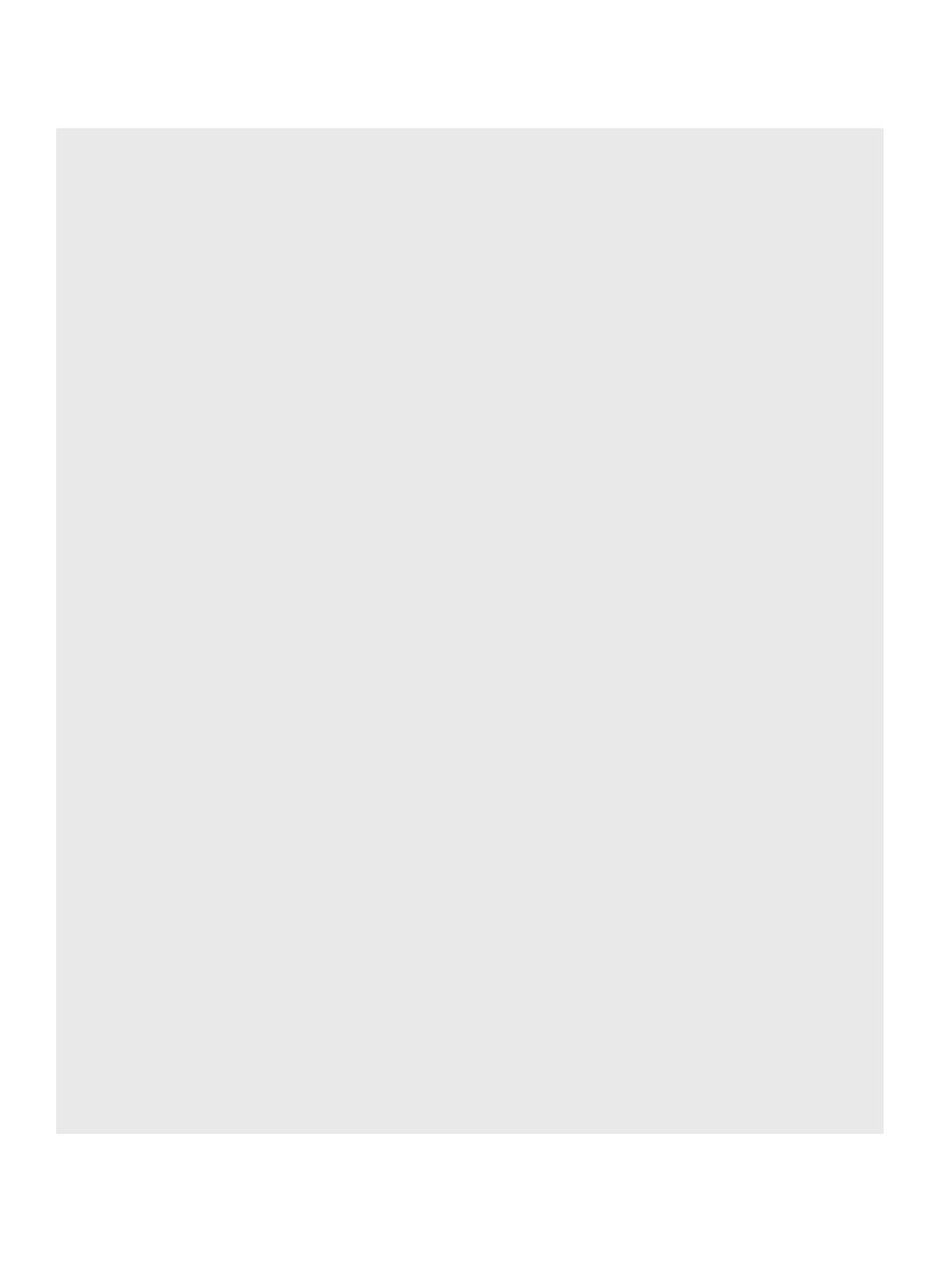 Clinical and Experimental Optometry 98.1 January 2015	© 2014 The Authors86	Clinical and Experimental Optometry © 2014 Optometry AustraliaEntry-level optometric competency standards 2014 Kiely and SlaterContinuedProvides legalcertification.Co-operates with ophthalmologist/s in the provision ofpre- andpost-operative management of patients.Timely referral, with supporting documentation, is made to other professionals.Patients can be jointlymanaged with other health-care practitioners.4.12.1 Sick leave certificates are issued, statutory declarations are witnessed and documents are certified.Pre-operative assessment and advice are provided.Post-surgical follow-up assessment and monitoring of signs according to the surgeon's requirements and the procedure are undertaken.Emergency management for observed post-surgical complication is provided.Recognition of the need to consider the urgency of the patient's condition when arranging a referral. Ability to convey appropriate information to the practitioner to whom the patient is referred through a suitable means, e.g. telephone, referral letter.Ability to negotiate with other health professionals and establish agreed processes when providing shared care.Understanding of:the requirements for participation in the co-management of patients with other healthprofessionalsthe roles and responsibilities of different practitioners in co-management arrangements.Recognition of the need to:engage in open, interactive discussions with other health professionals involved in caring forthe patientconfirm that personal interpretation of information provided by other health professionals iscorrect and to seek further information to enhance understanding or to clarify issuesprovide accurate information in a timely manner to other health professionals with whom apatient is jointly managedensure that other health professionals to whom a patient is referred or transferred for carereceive an accurate list of the person's medicines and treatments, including current medicines and any recent changes.Ability to:duly consider observations and contributions made by other health professionals involved inthe care of the patientwork with other health practitioners to come to a resolution when there are differing viewsabout treatment plans for the patientprovide clear verbal and written information to other health professionals by secure meanscommunicating information about the patient such as the implementation of new treatments with medicines or modification of existing treatment plansrecord information in the patient's health record that can be easily read and understood byother health professionals and complies with legislation and organisational policies and procedures.Understanding of the situations in which a certificate for sick leave can be provided by an optometrist and what information must be recorded on the certificate.Understanding of the situations in which a statutory declaration can be witnessed by anoptometrist, the obligations of the optometrist and what information must be recorded on the declaration.eUnderstanding of the processes to be followed when certifying documents.Understanding of:the need to consider the patient's condition and expectations of surgery and to discuss risks,benefits, costs, expected healing schedules, complications, options and benefits of different options and technologieshow effective communication can be instigated with the ophthalmologist(s)local waiting list length and costsindications and contraindications for surgerycurrent laser refractive error correction, cataract extraction and other surgical/non-surgicalproceduresprocesses to be followed in the performance of stromal micropuncture and cornealcross-linking for keratoconuswhat is involved in the administration of intramuscular, intravenous, subcutaneous,subconjunctival injectionswhat is involved in injections directly into the globe of the eye, retrobulbar and peribulbarinjections.Understanding of:standard post-operative monitoring protocols and pharmacological regimensthe normal course of recovery and the need for urgent/non-urgent referral to the surgeon.Ability to recognise the situations in which emergency management is necessary for a post-surgical complication.Understanding of how to institute appropriate emergency management.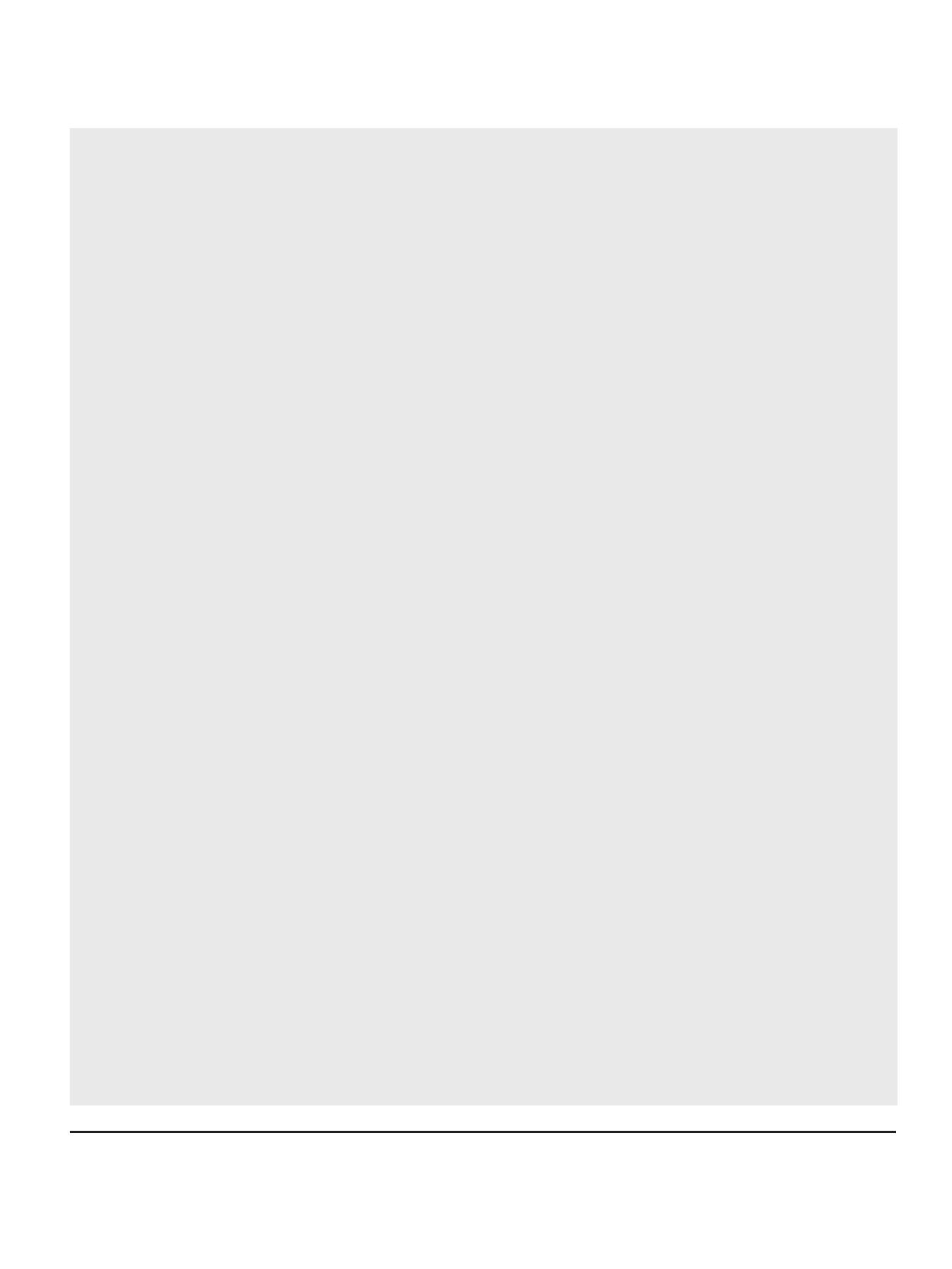 e      See http://www.ag.gov.au/Publications/Pages/Witnessingastatutorydeclaration.aspx© 2014 The Authors	Clinical and Experimental Optometry 98.1 January 2015Clinical and Experimental Optometry © 2014 Optometry Australia	87Entry-level optometric competency standards 2014 Kiely and SlaterContinuedProvides advice on vision, eye health and safety in the workplace and recreational settings.Participates ingeneral public health programs.4.13.4 Appropriate referral for further post-operative treatment or assessment of complications is arranged.Vision screenings foroccupational or other purposes are provided.Advice is provided on eye protection, visual standards and visual ergonomics in the workplace and recreational settings.Individuals are counselled on the suitability of their vision for certain occupations.Certification of anindividual's visual suitability for designated occupations or tasks is provided.4.15.1 Other health practitioners can be assisted in the provision of screening and other programs.Ability to recognise when there is a need for further post-operative treatment or further assessment of complications.Understanding of the need to differentiate between urgent and non-urgent post-operative referral to the surgeon.Understanding of:the optometric testing procedures necessary for a vision screening • the billingprocedures relevant to vision screening.Determination of screening protocols based on the group targeted in the vision screening and the occupation or activity for which testing is being performed.Ability to perform or refer for industrial and environmental analysis to determine the need for radiation protection, safety lenses, tinted safety lenses etc.Understanding of:the advice on eye protection to be provided in industry and for recreational pursuits • the adviceto be provided on lighting and ergonomic design in the workplace and for recreational pursuitslighting and vision standards for their application in industry and for recreational pursuits.Understanding of industry and other occupational requirements for colour vision, visual acuity, spectacle powers, etc.Ability to communicate with employee and employer organisations.Understanding of:visual and ocular requirements specified in any standards relating to a particular activity (e.g.driving) and how these standards can be applied to determine the suitability of a person for a particular activitythe requirements when certifying suitability of a person for a specific occupation/task throughthe preparation of a report that includes relevant information. Ability to access vision standards for different occupations.Recognition of occupations such as in aviation where the optometrist needs to undergo additional training before they are permitted to certify visual suitability/unsuitability.Recognition of the need to refer patients to Credentialed Optometrists (Aviation) when certification of visual fitness for ﬂying is required.Ability to provide:support and training for nurses and others involved in vision screening on the validity andconduct of standardised screening tests for amblyopiacommunity education on the value of screening for retinopathy as part of co-operative care ofdiabetic patients.Unit 5: Health Information ManagementElementsRecords patient information and data in a legible, secure, accessible, permanent and unambiguous manner.Performance criteria5.1.1 All relevant information pertaining to the patient is recorded promptly in a format which is understandable and useable by any optometrist and his/her colleagues.Some suggested indicators (this is not an exhaustive list)Understanding of the need to create a separate health record for each patient visit and significant interaction.Ability to create records that are legible and can be interpreted by another optometrist. Knowledge of the information to be included on/with the patient record,f such as, but not limited to:patient's name, address, date of birth, contact detailsname of the examining practitionerpatient historydates and information relating to all patient contactsprocedures performed, clinical observations and results of all tests performed, photographicand video information for all consultationscopies of referral letters and reportsdiagnosesmanagement strategies and outcomesinformation regarding spectacle, contact lens and therapeutic prescriptions supplied,changes to medications etc.summary of advice given to the patienttiming of reviewdetails of cultural issues to be considered in communications, examination and managementof the patientpatient's decision to decline treatment and assessments or their refusal to provideinformation.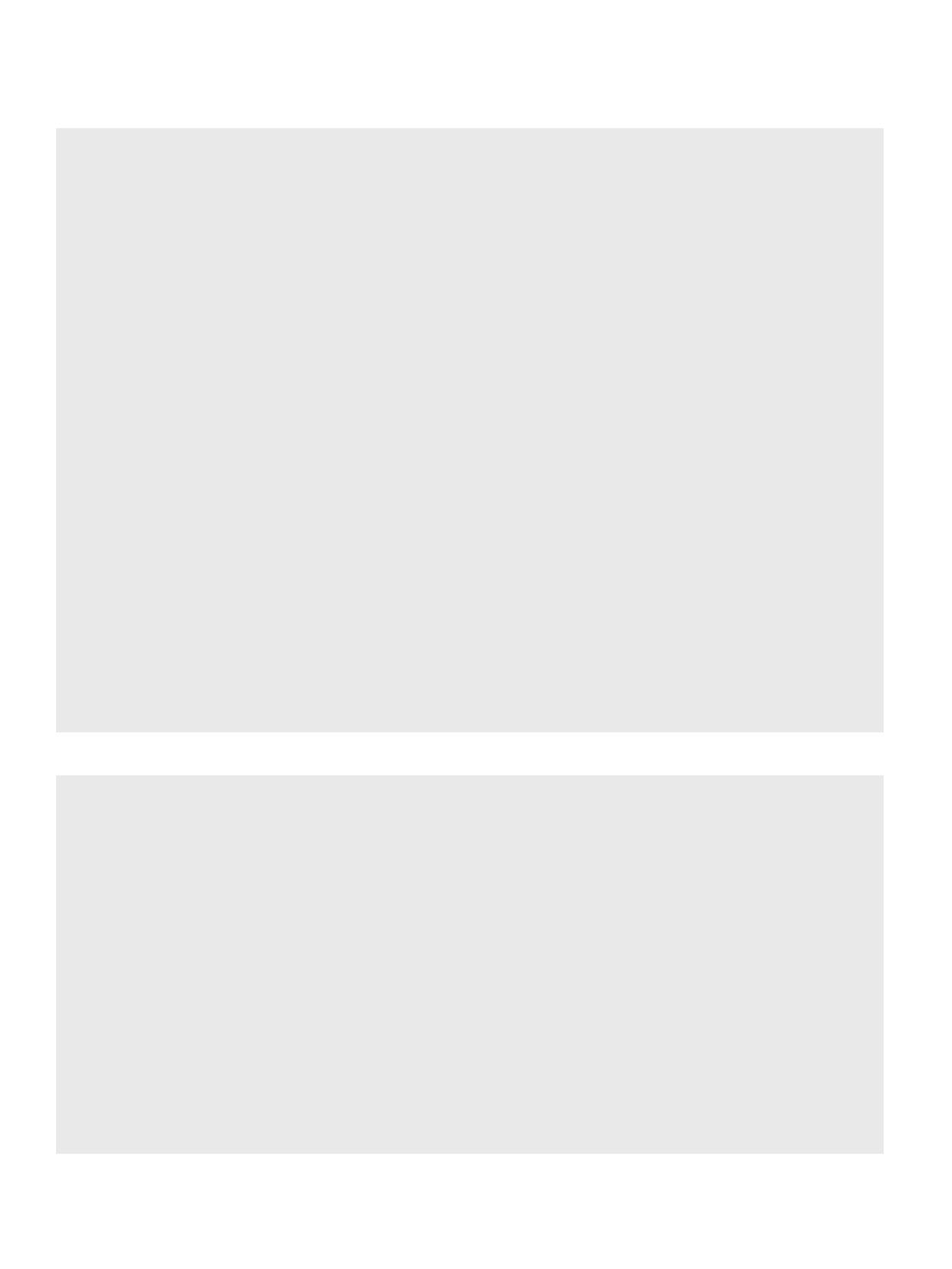 Clinical and Experimental Optometry 98.1 January 2015	© 2014 The Authors88	Clinical and Experimental Optometry © 2014 Optometry AustraliaEntry-level optometric competency standards 2014 Kiely and SlaterMaintainsconfidentiality of patient records.Meets legislative requirements regarding retention and destruction of patient records and other practice documentation.ContinuedPatient records are kept ina readily retrievable format and are physically secure as per legislative requirements.Corrections to records are made in accordance with state, territory or federal legislation.gAccess to records is limited to authorised personnel.Information from health records and/or obtained from patients is released only with the consent of the patient.The rights of a patient to access his or her patient record are understood and observed.Patient privacy isaddressed when patient information is transferred.The requirements regarding the retention of records for adults and children under the age of 18 years areunderstood and observed.The requirements regarding archiving or destruction of records to ensure patient privacy and confidentiality are understood and observed.The requirement for the retention of practice documentation other than patient records is understood and observed.Understanding of:when it is necessary to record the patient's informed consent to relevant procedures or totransfer information to or from other health professionals and other parties etc.the need to include details of medications prescribed, patient risk factors for medicinesmisadventure (e.g. allergies). Ability to:use standard nomenclature and disease classificationsfacilitate care via current government supported electronic health record system systems • manageelectronic health records and prescriptions appropriately.Recognition of the need for storage systems for patient records that ensure security but allow easy access by the optometrist or authorised practice staff.Recognition of the need to appropriately manage electronic health records e.g. back-up.Recognition of the need to initial and date corrections to patient records for paper records.Recognition of the need to provide an electronic method to show corrections and modifications to electronic records.Understanding that confidentiality of patient information is to be  safeguarded.Understanding that non-authorised persons must not access patient records or back-ups of records. Recognition of the need to maintain records in accordance with clinical standards and the law.Understanding of the legal requirements related to confidentiality and privacy and health records.Recognition of the need to obtain patient consent for the release of their personal information or the transfer of the patient record or a copy of a patient record.Recognition of the right of the patient to access his or her patient record.Recognition of the right of the patient to have a summary or a copy of their patient record.Understanding of privacy and security requirements when patient information is communicated to others.Knowledge of and adherence to requirements regarding the minimum periods by law for which patient records must be kept in the case of children and adults.Understanding that processes to archive or destroy patient records must ensure privacy and confidentiality of patient information.Knowledge of the minimum period by law for which practice documentation such asappointment books, financial records, Medicare records and therapeutic prescriptions must be  kept.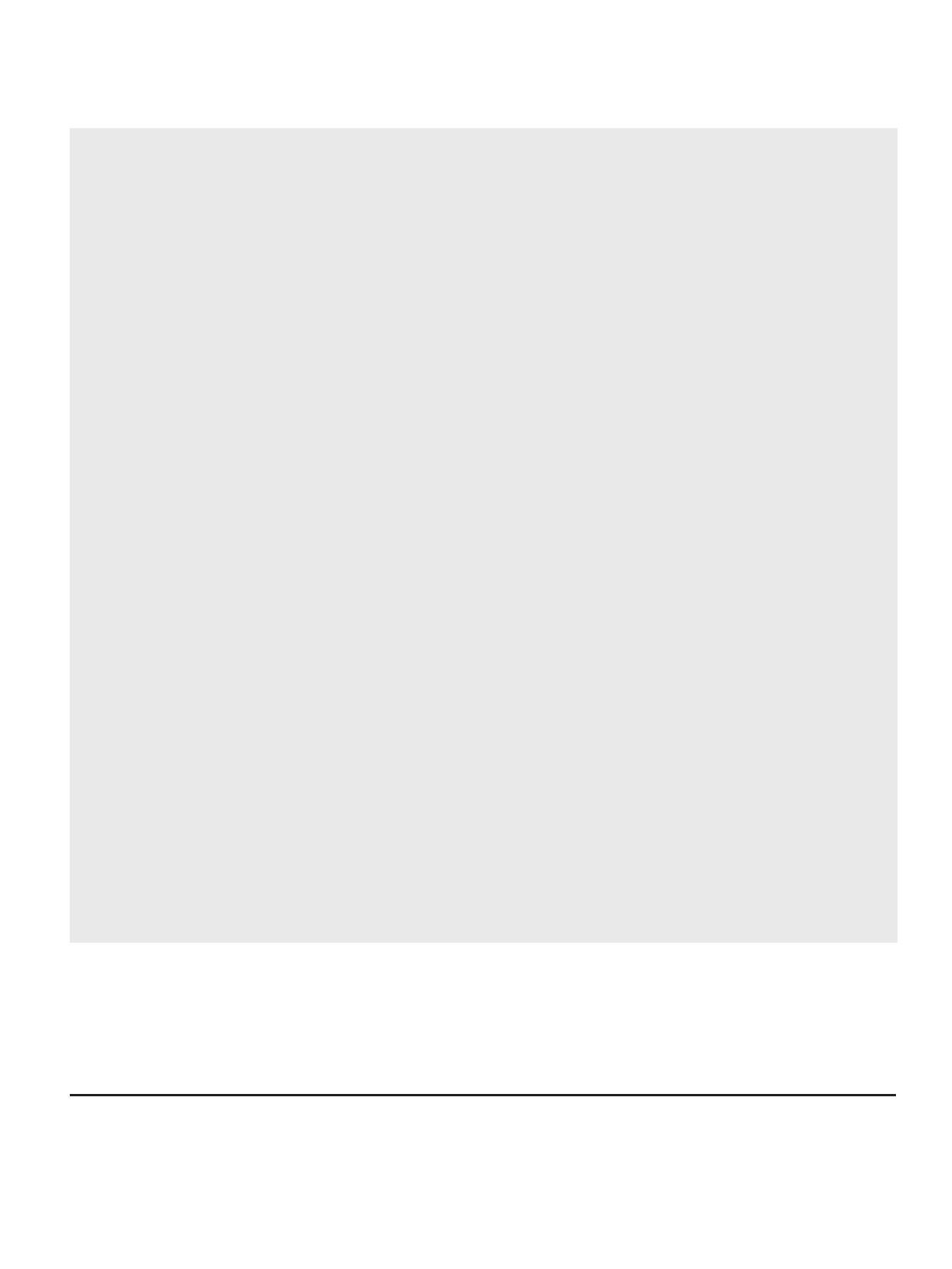 f Note: Patients are not obliged to provide any personal details so that a patient record may be unidentifiable. In this case the date and time of the consultation, the name of the attending optometrist, the gender of the patient and any history and clinical finding may be all that can be recorded.g   Information is available at the Office of the Australian Information Commissioner http://www.oaic.gov.au/privacy/privacy-news© 2014 The Authors	Clinical and Experimental Optometry 98.1 January 2015Clinical and Experimental Optometry © 2014 Optometry Australia	89